ГОДИШЕН  ОТЧЕТЕНДОКЛАДЗА  ДЕЙНОСТТА  НАОКРЪЖНА  ПРОКУРАТУРА              ПАЗАРДЖИКЗА   2019 годинаДейността на Окръжна прокуратура – Пазарджик и прилежащите й Районни прокуратури в региона за 2019 година е осъществявана при  съобразяване със задачите на Прокуратурата, произтичащи от Конституцията и действащото законодателство, наказателната политика на държавата, ангажиментите на Р България, като член на Европейския съюз, международните актове, както и от указанията по отделните видове надзори.Изпълнението на задачите, при съобразяване с конкретните особености на района, бе насочено  към:          =   Повишаване резултатността на надзора за законност в борбата с престъпността и закононарушенията,          =   Защита  и реално гарантиране правата и законните интереси на гражданите.Извършеният задълбочен анализ на дейността по отделните видове надзори, при използване на проблемния подход, на Окръжна прокуратура Пазарджик и прилежащите й Районни прокуратури – Пазарджик, Велинград, Панагюрище и Пещера, през 2019 година, налага изводите, отразени в следващото изложение. Раздел І: Обобщени изводи за дейността на прокуратурата и разследващите органиОкръжна прокуратура Пазарджик  обслужва  територия  от  4458 кв. км., представляваща 4% от територията на Република  България. На  територията  обслужвана  от  Окръжна прокуратура -  Пазарджик  живеят  според последното официално преброяване от началото на 2011 година 275 548 души, което представлява 3,7% от населението на страната, а областта се нарежда на 7-мо място от 28-те области в България. Населените  места  са 117,  а  общините са Батак, Белово, Брацигово, Велинград, Лесичово, Пазарджик, Панагюрище, Пещера, Ракитово, Септември, Стрелча и Сърница – общо 12. На  територията на областта  действат  4  Районни  прокуратури – Пазарджик, Велинград, Панагюрище и Пещера.  За  да  бъдат формулирани  обобщени  изводи  за  дейността  на прокуратурите  и  разследващите  органи  от  региона  на  Окръжна прокуратура Пазарджик в  настоящия  раздел  следва  да бъдат  изложени накратко данни за основните показатели на  прокурорската дейност  и  на разследващите  органи.             За състоянието, динамиката и структурата на престъпността в региона за 2019 година , следващите се изводи са резултат от  анализ на основните показатели в дейността на прокуратурата по решените преписки, приключени ДП, решени с изготвени прокурорски актове, внесени в съд, предадените на съд лица и осъдените, с влязъл в сила съдебен акт, както и прекратените ДП и спрени ДП и предвид данните за регистрираната и разкрита престъпност в ОД на МВР Пазарджик и региона  , в сравнение с предходните 2018г. и 2017г.               Изведеният обобщен извод за обема, нивото,  динамиката и противодействието на престъпността  е  за относителна устойчивост.   През 2019 година прокурорите от ОП Пазарджик са осъществявали наблюдение – ръководство и надзор по 5026 ДП, при 5208 ДП за 2018 г., при 4966 ДП за 2017 г.. През отчетната 2019 година, наблюдаваните ДП намаляват, като намалението спрямо 2018 г. е с 3,49 %. През 2018 година , съпоставено с 2017 г. наблюдаваните ДП /в т.ч. са незабавни, бързи  производства и ДП образувани по общия ред/ са се увеличили с 2,42  % , а през 2017 г. са намалели спрямо предходната 2016 г. - с 6,2%. Новообразуваните досъдебни производства през 2019 година са 3045 ДП, през 2018 година са били 3311 ДП, през 2017 година са били 3210 ДП. През 2019 година броя  на  новообразуваните  ДП   съставлява  60,58  %  от  общо  наблюдаваните  дела. За  сравнение  този процент  за 2018г. е бил 63,58 %, а през 2017 г. е бил 64,6%.	Относителният дял на новообразуваните дела по видове разследващи органи през 2019 година , е както следва: • разследващ полицай – 97.27 %; • следовател –2.73%.	Възложените на следователи  52 ДП по реда на чл.194 ал.1 т.4 от НПК, съставляват 23.42 % от общо разследваните от тях дела през годината – 222 ДП и бележат намаление, в сравнение с предходната година.Регистрирана и разкрита престъпностНа територията на ОД на МВР Пазарджик през 2019 година, отразени в абсолютни стойности, са регистрирани 2292  престъпления по криминална линия срещу 2445  за 2018 г. – намаление с 153 (6.25%).  От регистрираните криминални престъпления са разкрити 1331  или 58.07 %, а през 2018 г. са разкрити 1244  или 50.88%, като е налице нарастване на разкриваемостта със 7.19%. Регистрирани са 1734 престъпления по криминална линия с „НИ” , при 1792 за 2018 г., намалението е с 58 . Разкриваемостта за криминалните престъпления с НИ е 45.79 % , при 36.55 % за 2018 г. , налице е увеличение на разкриваемостта с 9.24 %.Отразени в абсолютни стойности,  през отчетния период са регистрирани 506 икономически  престъпления, при 719 за 2018г., намаление със 213 . От регистрираните икономически престъпления са разкрити 242, или 47.83%, при 400 или 55.63% за 2018г. Регистрирани са 388 престъпления с НИ, при 486 за 2018г., намалението е с 98 . Разкриваемостта за икономическите  престъпления с НИ е 40.98 % , при 47.94 % за 2018 г., , налице е увеличение на разкриваемостта с 6.96 %.Структурата на регистрираната престъпност през 2019 г. се запазва в наблюдаваните през последните години параметри, като преобладават регистрираните престъпления против собствеността – 992 , чийто дял е 35.46% (спад със 78  спрямо 2018 г.). Следват общоопасните престъпления с 906  – намаление със 104  спрямо 2018 г., престъпления против стопанството 323  – намаление със 182  спрямо 2018 г., други криминални престъпления 230  – спад със 17  спрямо 2018 г., регистрирани престъпления против личността 175  – увеличение с 24  спрямо 2018 г., документни престъпления  110  – спад с 9  спрямо 2018 г., и други.Намалението на престъпленията против стопанството и в частност тези свързани с акцизни стоки (със 48.45%) е в основата на спада на новорегистрираните престъпления.  Коефициентът на престъпността при криминалните престъпления, характеризиращ средата за сигурност през 2019 година, сравнен с показателите за 2018 г., бележи положителна тенденция към намаление със 59.89 пункта и стойността му се равнява на 897.14 единици. Коефициентът на престъпността при икономическите престъпления бележи спад с 8.05 пункта, като за 2019 г. той е 171.53.По Районни управления данните за общо регистрираните престъпления са следните:РУ Пазарджик – 1145 за 2019 г., при 1175 за 2018 г.   ( - 30);РУ Велинград –     522 за 2019 г., при   740 за 2018 г.   (- 218);РУ Пещера –            335 за 2019 г., при   283 за  2018 г.  (+ 52);РУ Септември –      391 за 2019 г., при   430 за 2018 г.  (- 39);РУ Панагюрище –  195 за 2019 г., при   296 за 2018 г.  (- 101).Разкриваемостта на общо регистрираните престъпления през отчетния период е най-висока в РУ Панагюрище – 82.05%, следват РУ Пещера – 72.53%, РУ Септември – 69.30%, РУ Велинград – 57.85% и РУ Пазарджик – 46.02%.Разкриваемостта на регистрираните престъпления срещу „НИ” за отчетния период е най-висока отново в РУ Панагюрище – 69.72 %, следват РУ Пещера – 59.90%, РУ Септември –  58.59%, РУ Велинград – 42.42 % и РУ Пазарджик – 39.48%.През 2019 година резултатите и състоянието на работата по линия „Наркотици” в ОДМВР - Пазарджик са следните:Брой и динамика на регистрираните престъпления за периода 01.01.2019 г. – 31.12.2019 г. в сравнение със същия период на 2018 година. Общ брой ЗМ за 2019 г. са 321, а за 2018 г. са били 242 – увеличение с 79 /32.64 %/.Общо регистрирани престъпления за 2019 година са 232, за 2018 г. са били 191 – увеличение с 41 /21.47 %/.С НИ при регистрирането през 2019 г. са 144, а през 2018 година са били 98 – увеличение с 46 /46.94 %/.Разкрити престъпления за 2019 г. – 183 /78 %/, за 2018 г.  са били 145 бр. /75.92 %/ - наблюдава се увеличение с 38. Разкрити престъпления от предходен период за 2019 г. са 28, а за 2018 г.  са били 13 бр. – увеличение с 15 бр.За отчетния период на 2019 година при престъпленията, свързани с наркотични вещества коефициента на престъпност е 90.81% а за същия период на 2018 година – 74.76%.През отчетния период в ОДМВР – Пазарджик са разследвани общо 4448 наказателни производства, в сравнение с 2018 г., когато общо разследвани са били 4321 дела, т.е. били са разследвани 127 наказателни производства повече. От общо разследваните през 2019 г. останали от минал период са 1081 , а новообразуваните са 3367 (в сравнение с 2018 г., когато останали от минал период са били 796 , т.е. увеличение с 285 , а новообразуваните са били 3525 , т.е. намаление със 158). Приключени са общо 3226 наказателни производства (за същия период на 2018 г. са били приключени 3211 дела т.е. броят им е увеличен с 15 производства).От общо приключените през 2019 г. с мнение за повдигане на обвинение са приключени 1198 дела, от които 891 ДПОР, 301 БП (за същия период на 2018 г. приключени с мнение за повдигане на обвинение са 1272 т.е. намаление със 74 , от тях 872 ДПОР, т.е. увеличение с 19 , 400 БП т.е. намаление с 99 ). Тук следва да се посочи, че по брой на приключени с мнение за съд досъдебни производства, отделът е на седмо място в страната, като се има предвид, че максимално постижимото е шесто място с оглед територията и населението, което се обслужва от дирекциите на по предни места.С мнение за прекратяване за 2019 г. са били 1115 производства, като за същия период на 2018 г. общо приключени  с мнение за прекратяване са били 1025 дела т.е. имаме увеличение на прекратените наказателни производства с 90 . С мнение за спиране за 2019 г. са били 911 дела, а за същия период на 2018 г. приключени с мнение за спиране са били 877 дела, т.е., налице е и увеличение на спрените дела с 34 . Преобразувани БП в такива по общия ред са 197 БП, като за 2018 г. са били 111, т.е. броят им се е увеличил с 86.ПрепискиПрез  отчетната 2019 година прокурорите в района на Окръжна прокуратура Пазарджик са работили по общо 5632 преписки по следствени надзор, при 5504 преписки за 2018 година и 4689 преписки за 2017 г.. Както през предходната, така и през тази отчетна година е налице тенденция за увеличаване на абсолютния брой наблюдавани преписки. Спрямо предходната  2018 г. увеличаването е със 2,3 %, а спрямо 2017 г. увеличението е съответно с 20,1 %. Почти непроменено, сравнено с предходните две години остава и процентното съотношение на решени към нерешени преписки- 95,1% към 4,9 %. През 2018 г. това съотношение е било 95.6% към 4.4 %, съответно 94.6% към 5.4% за 2017г..Налице е устойчивост при срочността на произнасяне на прокурорите по преписките. През настоящата отчетна година 99,4% от преписките са решени от прокурорите в срок до 1 месец, през предходните две години 98,6% от преписките са решени от прокурорите в срок до 1 месец. Над 1 месец са решени 0,6% от преписките  (отново всички на Районна прокуратура Пазарджик, както и през предходните две отчетни години), като се наблюдава намаляване на просрочените произнасяния, в сравнение с предходните две години, когато те са били 1,4 %.Срочността на провеждане на проверките също  е запазила добри параметри, както и през предходните отчетни години. Относителният дял на отменените прокурорски актове спрямо общия брой решени инстанционни преписки през отчетната година е 27.2 %, като през 2018 г. е 21.7%, през 2017 г. е бил съответно 28%. Както през 2018 година и през 2017 г., така и през настоящата отчетна година общият брой на решените инстанционни преписки е по - малък от сбора на отменените и потвърдените актове, тъй като по някои от инстанционите преписки, прокурорите от Окръжна прокуратура Пазарджик са се произнасяли повече от един път.   	Досъдебна фазаПрез отчетната 2019 година са приключили общо 3189 ДП, което е 63.5 % от наблюдаваните ДП на производство. За 2018 година, са приключили общо 3247 ДП, което е 68.1% от наблюдаваните ДП на производство. За 2017г., относителният дял на приключените ДП, спрямо ДП на производство е бил 75.3%.  Както и през предходната година, всички ДП са приключили в законов срок. От неприключилите ДП, няма неприключени, извън законов срок.	През 2019 година продължава положителната тенденция за запазване на високият относителен дял на ДП, при които продължителността на досъдебната фаза е до 8 месеца –79.3%, при  82.6% за 2018 година и 88.9% за 2017г.. Сравнително нисък остава и относителният дял на ДП, при които досъдебната фаза е продължила повече от 1 година –6.5%, при 5.4% за 2018г. и 3.5% за 2017г., 5.9% за 2016г., 6.7% за 2015г., 6% за 2014 г. и 45.4% за 2013г.  	Относително висок дял – 27.6% от прокурорските произнасяния по приключените разследвания, заемат постановленията за спиране на наказателно производство, обяснимо с разкриваемостта, постигната от органите на МВР. През 2018г. спрените ДП са били 1046 или 27.4% от общо решените, а през 2017година спрените ДП са били 1126 или 29% от решените ДП. В тази връзка следва да се посочи, че 79.9% от спрените през годината 1008 ДП, са водени срещу „НИ” и са спрени именно поради неразкриването му. Точно тези ДП генерират негативни обществени оценки и са основната причина за множеството прекратени по давност дела, които ежегодно прокуратурите отчитат.	През настоящата отчетна година, както и през предходната, броят на прекратените по давност дела е значително редуциран - прокурорите от Пазарджишки съдебен район са прекратили по давност общо 363  дела или 23.6 % от всички прекратени през годината ДП, 358 от които са били спрени поради неразкриване на извършителя и са прекратени, непосредствено след възобновяването им. За сравнение, прекратените по давност дела през 2018 година са били 462 или 28.2%, през 2017 година – 545 или 34.3 % от прекратените ДП, през 2015г. са били 1311, а през 2014г. - 1488. 	Внесените през 2019 година прокурорски актове в съда са 1001 срещу 1061 лица, с относителен дял от 27.4% от всички решени ДП. За предходните 2018 и 2017 г., делът на внесените в съда актове е бил съответно 27.4% и 28% от решените ДП.	Съдебна фазаПостановените решения от Съда за 2019 година са 1063, като от тях 1001 са осъдителни и санкционни решения, през 2018 година са 1088, като от тях – 1026 са осъдителни и санкционни решения. За 2017 г. са 1194, като от тях – 1147 са осъдителни и санкционни съдебни решения. Постановените решения от съда за 2019 година – 1063, представляват 94.16% от внесените прокурорски актове - 1001. За 2018 година – 1088 , представляват 96,23 % от внесените прокурорски актове - 1047. За 2017 година – 1194, представляват 90.62 % от внесените прокурорски актове. Осъдени и санкционирани лица по внесените прокурорски актове (обвинителни актове, споразумения по чл.381 от НПК и предложения по чл.375 от НПК) са 1068.  През 2018 г. те са 1065, а през 2017 г. те  са - 1136 . През 2016  г. те са -  1270. Очерталата се тенденция е за относителна устойчивост на осъдените и санкционирани  лица, резултат от намалението при внесените в съда прокурорски актове.  По внесени обвинителни актове, съдът е постановил 579 осъдителни присъди, които съставляват 57.84 % от осъдителните съдебните решения.Съдът е одобрил 271 Споразумения, внесени от прокурор по правилото на чл.381 НПК. По внесени обвинителни актове и образувани наказателни производства в съдебно заседание е постигнато Споразумение, по реда на чл.384 НПК, по 274 дела. Общо Споразуменията са  545 или 54,44 % от осъдителните съдебни решения.Съдът е уважил 151 Предложения на прокурорите, по правилото на чл.375 НПК  за освобождаване от наказателна отговорност с налагане на административно наказание по чл.78а от НК. По внесени обвинителни актове, в съдебно заседание са постановени 27 санкционни решения. Общо санкционните решения са 178,  или 17.78 % от осъдителните съдебни  актове .Относителен дял на осъдителните и санкционни решения за 2019 година – 1001, спрямо постановените решения на съда – 1063 по НОХД и НАХД е – 94,16% . За 2018 г. – 1026, спрямо постановените решения от съда – 1088 по НОХД и НАХД е – 94,30%, за 2017 г. относителен дял на осъдителните и санкционни решения – 1147, спрямо постановените решения от съда – 1194 по НОХД и НАХД е – 96,06% .  Цифровото изражение на съотношението налага позитивния извод, че и през 2019 година е налице относителна устойчивост на осъдителните и санкционни решения.За 2019 година , при предадени на съд 1061 лица , осъдените и санкционирани лица са 1068 лица, или 99,34 %, а тези с влязъл в сила съдебен акт – 1074 , или 98,78 % от предадените на съд. Оправданите лица са 25, или 2,35% от предадените на съд, от които с влязла в сила присъда/решение – 27 , или 2,54 %.За 2018 година , при предадени на съд 1140 лица , осъдените и санкционирани лица са 1065 лица, или 93,42 %, а тези с влязъл в сила съдебен акт – 1041 , или 91,32 % от предадените на съд. Оправданите лица са 14, или 1,23% от предадените на съд, от които с влязла в сила присъда/решение – 15 , или 1,32 %.За 2017 година , при предадени на съд 1147 лица , осъдените и санкционирани лица са 1136 лица, или 99,04 %, а тези с влязъл в сила съдебен акт – 1081 , или 94,24 % от предадените на съд. Оправданите лица са 25 , или 2,17% от предадените на съд, от които с влязла в сила присъда/решение – 28 , или 2,44 %.Осъдените и санкционирани лица с влязъл в сила съдебен акт за  2019 година са 1074, за сравнение през 2018 г.  са 1041, за 2017 г.  са 1081. Съотношението на осъдените и санкционирани лица, с влязъл в сила съдебен акт  за 2019 година – 1074, спрямо предадените на съд лица 1061 е 98.78%, при 91,32% за 2018 г. и  94,24% за 2017 г. През 2019 година върнатите дела са 30. Съотношението между върнати актове и внесени прокурорски актове – 1001 в съда е 2,99 % . През 2018 г. върнатите дела са 42.  Съотношението между върнати актове и внесени прокурорски актове в съда е 4,01%. През 2017 г.  са били 47, като съотношението спрямо внесените и разгледани прокурорски актове в съда е 4,34% . За сравнение, това съотношение за 2018г. за ПРБ е – 3,3 %, а за Апелативна прокуратура Пловдив – 4,1%.	Проблеми	Прокурорите от Пазарджишки съдебен район са единодушни, че един от основните проблеми в работата им е прекомерният формализъм на досъдебното производство, което съобразно разпоредбата на чл.7 ал.2 от НПК има подготвителен характер.	Като несправедлива се оценява регламентацията на съкратеното съдебно следствие, доколкото няма изискване за възстановяване на щетите. Относно сроковете за провеждане на разследването и съкращаването на сроковете по чл.63 ал.4 от НПК, също има забележки.	Очертаните проблеми, могат да бъдат решени единствено с промяна в НПК, като конкретните предложения са: - процедурите в НПК, касаещи досъдебното производство, да бъдат съобразени с принципа, залегнал в чл.7 НПК; - при възобновяване на спряно наказателно производство, да започва нов срок, а не изтеклия такъв преди спирането да се натрупва; - удължаване на срока до 6 месеца да се извършва от наблюдаващия прокурор по досъдебното производство;-да се промени регламентацията на съкратеното съдебно следствие, като се въведе изискване за възстановяване на щетите;-при неявяване на  обвиняемият  и неговият защитник /когато са редовно призовани или се укриват/ за извършване на определени процесуални действия да се регламентира възможността в производството да встъпва служебно назначен защитник . Раздел IІ: Досъдебна фаза	1.Преписки. Проверки по чл. 145 ЗСВ – срочност, резултати, мерки.	През 2019 година прокурорите в района на Окръжна прокуратура- Пазарджик са работили по общо 5632 преписка, при 5504 за 2018 г. и 4689 за 2017 г. Спрямо 2018 г. е налице увеличение с 2,3 % (128 преписки повече), а спрямо 2017 година увеличението е с 20.1% (943 преписки повече).	Новообразуваните преписки през 2019 година са общо 5339. През 2018 година новообразуваните преписки са били 4535, а през 2017 година- 3729.	През отчетната 2019 година, решените от прокурорите преписки са общо 5354 и съставляват 95% от общо наблюдаваните преписки. През предходната 2018 г., процентното съотношение на решените към наблюдаваните преписки е било 95.6% (тогава прокурорите са решили общо 5264 преписки), а през 2017 г.- 94.6% (общо решени преписки 4437).	Процентът на останалите нерешени преписки в края на 2018 година, както и през предходните две години, остава минимален – 4.9%. (278 нерешени преписки в края на периода).По прокуратури:	Срочността на произнасяне по решените през 2019 година 5354 преписки е, както следва:До    1 месец – 5321 преписки, или 99.4%;Над  1 месец –      33 преписки, или 0.6%.	От общо 33 преписки, решени в срок над 1 месец, 22 преписки са на Районна прокуратура- Пазарджик и 11 преписки- на Районна прокуратура- Велинград.            Видове решения по преписките	С отказ за образуване на досъдебно производство са решени 2323 преписки, при 2110 за 2018 г. и 1532 за 2017 г. Постановените откази за образуване на досъдебно производство съставляват 43.4% от общо решените през 2019 г. преписки. През предходната 2018 г., постановените откази за образуване на досъдебно производство са съставлявали 40.1% от общо решените преписки, а през 2017 г.. 34.5%.  	Решени с образуване на ДП през 2019 година са 1488 преписки, при 1619 за 2018 г. и 1436 за 2017 г. Относителният им дял спрямо общо решените преписки е 27.8%, като през 2018 г. делът им е бил 30.8%, а   през 2017 г.- 32.4%.	Инстанционен контролПрез отчетната година прокурорите от Окръжна прокуратура- Пазарджик са решили общо 357 инстанционни преписки, като са постановили по същите 520 прокурорски актове.През 2018 година, общият брой на решените инстанционни преписки е бил 373, като по същите са били постановени 442 прокурорски актове.През 2017 година, общият брой на решените инстанционни преписки е бил 214, като по същите са били постановени 267 прокурорски актове.Отменените актове са 97 или 27.2% от общо решените 357 инстанционни преписки. През 2018 година отменените актове са били 81 или общо 21.7% от общо решените инстационни преписки, като през 2017 г. отменените актове са били 60 или 28% от решените инстанционни преписки. Като основания за отмяна на прокурорските актове, могат да се посочат: непълнота на проверките, произнасяне при неизяснена фактическа обстановка, необоснованост на прокурорските актове.	Останали нерешени преписки	В края на отчетния период са останали нерешени общо 278 преписки, от които 257- при прокурор за произнасяне/решаване. В края на 2018 г. останалите нерешени преписки са били общо 240, а в края на 2017 г.- 252.Преписки и наказателни производства, образувани след самосезиране и по сигнали на контролните органи и материали на ДАНС	След самосезиране – През отчетната 2019 г. са наблюдавани общо 5 преписки. През 2018 г. са били общо 3 преписки, а през 2017 г.- 5 преписки.	Продължават традиционните вече срещи между прокурори от ОП гр. Пазарджик и служители на ТД на НАП- Пловдив, офис  Пазарджик  за взаимна методическа помощ и обсъждане конкретни преписки, с цел селектиране на значими случаи, при които да са налице достатъчно данни за образуване на досъдебни производства.	Броят през отчетната година е намален поради липса на информация от страна на ТД НАП за повече на брой значими случаи.	Наблюдавани в периода досъдебни производства – 6 ДП.	Една от преписките е решена с образуване на досъдебно производство. 	През 2019 г. не са внесени в съда прокурорски актове.	По сигнали на контролните органи – образувани общо 49 преписки, при 55 за 2018 г. и  35 за 2017 г.	Наблюдавани в периода досъдебни производства – общо 100 ДП. През 2019 г. по преписки, образувани по сигнали на контролните органи са внесени в съда общо 9 прокурорски актове, а осъдените лица с влязъл в сила съдебен акт са 6.	По сигнали на Сметната палата – Както и през предходната отчетна година, така и през 2019 г. няма образувани преписки. През 2017 г. по сигнал на Сметна палата  е била образувана  1 преписка.	По сигнали на Национална агенция по приходите:	Общо 47 преписки, като 30 от тях са решени с образуване на досъдебно производство. През 2018 г. образуваните по сигнали на НАП преписки са били 52, като по 33 от тях са били образувани досъдебни производства. През 2017 г.  преписките по сигнали на НАП  са били общо 29, като по 21 от тях са били образувани досъдебни производства.	Наблюдавани в периода досъдебни производства – 99 ДП.	През 2018 г. те са били 77 ДП, а през 2017 г.- 52 ДП.	По сигнали на Агенцията за държавна финансова инспекция:	Общо 1 преписка, решена с образуване на ДП. През 2018 г., както и през 2017 г. преписките по сигнали от АДФИ са били 2, като от тях не е имало решени с постановление за образуване на ДП. 	Наблюдавани в периода досъдебни производства – 1.	По сигнали от Дирекция за национален строителен контрол – ДНСК:	Общо 1 преписка. Няма образувано досъдебно производство. През 2018 г., както и през 2017 г. не е имало такива преписки, респ. ДП.	По сигнали от  Агенция за следприватизационен контрол 	През 2019 г., както и през предходните две отчетни години не са постъпвали сигнали от  Агенцията за следприватизационен контрол.По сигнали на Агенция митници:	През отчетната година не са постъпвали сигнали от Агенция митници. През 2018 г. е била наблюдавана 1 преписка, като не е имало  наблюдавано досъдебно производство. През 2017 г. е имало 1 преписка, решена с образуване на досъдебно производство. 	По материали от ДАНС:	Общо 5 преписки, като няма решени с образуване на досъдебно производство. През 2018 г. са били наблюдавани 2 преписки, образувани по материали от ДАНС, като не е имало решени с образуване на ДП. През 2017 г. - 3 преписки, 2 от които са били решени с образуване на досъдебно производство.	Наблюдавани в периода досъдебни производства – 4, като не са внасяни прокурорски актове в съда.Образувани по материали на Дирекция „Вътрешна сигурност“- МВР 	Общо са наблюдавани през 2019 г. 11 преписки, като няма решени с образуване на ДП. Общо наблюдавани през периода- 2 ДП.2. Следствен надзор2.1. Обобщени данни по видове досъдебни производства и съобразно систематиката на НК, включително по отношение на пострадалите лица и на ощетените юридически лица от престъпления.През 2019 година прокурорите от всички прокуратури в района на Окръжна прокуратура Пазарджик са наблюдавали общо 5026 ДП, при 5227 ДП за 2018 година и 4966 ДП за 2017 година. Видна е тенденция за намаление на наблюдаваните производства спрямо 2018 година с 3.8% (201 ДП по-малко) и тенденция на увеличение на наблюдаваните производства спрямо 2017 година с 1.2% (60 ДП повече). 	Новообразуваните ДП през отчетната 2019 година са 3045,  като съпоставката с броя на новообразуваните ДП през предходната 2018 година, когато те са били 3311, сочи намаление с 8%. Спрямо 2017 година, когато новообразуваните ДП са били 3210(или с 165 ДП повече) е налице намаление с 5.1%.  На производство са били 4663 дела, при 4765 дела за 2018 година и 4421 за 2017 година. 	Видове производства	През 2019 година са наблюдавани: 835 Бързи производства и 4258 ДПОР, като в броя на последните са включени и преобразуваните впоследствие БП. През 2018 година, наблюдаваните ДПОР са били 4283 ДПОР, като в броя на последните са включени и преобразуваните впоследствие БП, а Бързите производства – 902.  През 2017 година, наблюдаваните ДПОР са били 3872, НП – 78, а БП – 698. Бързите производства, водени през годината са 835 и те са с 7.4% по-малко от водените през 2018 година 902 БП и с 19.6 % повече от водените през 2017 година – 698 БП.Относителният дял на новообразуваните БП спрямо общо новообразуваните ДП е 26.8%, като през 2018 година това съотношение е било е 27.2%, а през 2017 г. съотношението е било 21.27%. Тук е налице тенденция към запазване на дела на разследванията, които започват по реда на чл.356 от НПК.БП, по които прокурорите са постановили извършване на разследване по общия ред са общо 430 или 52.6% от новообразуваните БП за 2019 година. Броят на всички наблюдавани Досъдебни производства, разследвани по общия ред (ДПОР) през 2019 година е 4258, от които новообразуваните са 2227. Относителният дял на новообразуваните ДПОР спрямо всички новообразувани ДП е 73%. През 2018 година това съотношение е било отново 73 %, а през 2017 година -  76.3 %. По видове разследващи органи, ДПОР са разследвани както следва:От разследващ полицай – 4036 ДПОР, чийто относителен дял спрямо всички ДПОР е 94.8 %. Новообразуваните 2144 ДПОР от разследващ полицай, съставляват 96.3 % от всички новообразувани.От следовател – 222 ДПОР, чийто относителен дял спрямо всички ДПОР е 5.2%. Новообразуваните 83 ДПОР от следовател, съставляват 3.7% от всички новообразувани.От прокурор – 0 ДПОР.От разследващ митнически инспектор – 0 ДПОР.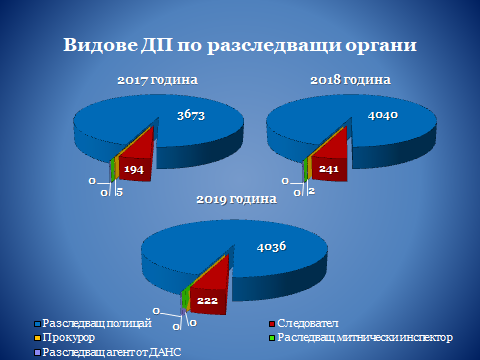 	И през настоящата отчетна година, както и през предходните две, тенденцията е разследващите полицаи да поемат основната част от разследванията, която тенденция е законодателно обусловена и промяната й в малка степен зависи от волята на прокурорите. 	Относно използването капацитета на следователите от ОСлО при ОП Пазарджик, следва да се отбележи, че през отчетната година е налице констатация за леко намаляване на новообразувани ДП, разследвани по общия ред от следовател, в сравнение с предходната година. /Новообразувани ДП от следовател спрямо всички новообразувани ДП през отчетния период/	През 2019 година, сравнено с предходните години,  се намалява броят на възложените дела за разследване от следовател по реда на чл.194 ал.1 т.4 от НПК – 52 ДП, при 83 ДП за 2018година, 72 ДП за 2017година, 69 ДП за 2016 година и 62 ДП за 2015 година. Най-голям брой от новообразуваните ДП, възложени за разследване на следовател по реда на чл.194 ал.1 т.4 от НПК са на Районна прокуратура Пазарджик.Структурното разпределение на новообразуваните дела за 2019 г. и резултатите по тях – внесени прокурорски актове в съда и обвиняеми лица,  по видове престъпления, съобразно систематиката на НК:От изложените по- горе данни, могат да се направят следните изводи:Съобразно систематиката на НК, както през предходните отчетни години и съответно на данните от ОД на МВР Пазарджик за регистрираната престъпност, най-голям относителен дял сред новообразуваните ДП през 2019 година заемат престъпленията по Глава единадесета от НК „Общоопасни престъпления”– 1037, които съставляват 34.05% от новообразуваните ДП. Пострадали от тази категория престъпления са 36 юридически лица и 189 физически лица, от които 4 непълнолетни лица и 3 малолетни лица, мъже– 120, жени – 69. От новообразуваните ДП за общоопасни престъпления, най-голям е делът на тези по чл.354а от НК – общо новообразувани 289 ДП или 27.86%, като следват ДП, образувани за престъпления по чл.343б от НК –251 ДП с дял 24.20% и по чл.345 от НК – 207, с дял 19.96%. През 2019 година се отбелязва увеличение в броя на новообразуваните ДП за престъпления по чл. 354а от НК. За сравнение през 2018г. са били 204 ДП с дял 18.73%., пред 2017 година са били 178, с дял 16.78%, а през 2016 година са били 223, и са съставлявали 19.9% от новообразуваните ДП за общоопасни престъпления.На поредно място следват престъпленията по чл.343 от НК – 112, с дял 10.80%. Новообразуваните 963 ДП за престъпления по Глава пета от НК „Престъпления против собствеността”, заемат втора позиция и представляват 31,62% от всички новообразувани ДП. Пострадали от тази категория престъпления са 159 юридически лица и 848 физически лица, от които непълнолетни – 8, малолетни – 1, мъже – 544, жени – 304.  На следващо място по относителен дял сред новообразуваните ДП са тези, образувани за престъпления по Глава втора от НК „Престъпления против личността” – 305 ДП, чийто дял е 10.01% от всички новообразувани ДП, и които, в сравнение с  предходната година, изместват образуваните ДП по Глава шеста от НК „Престъпления против стопанството” . Пострадали от тази категория престъпления са общо 319 физически лица, от които непълнолетни – 10, малолетни – 25, мъже – 208, жени – 111. Сред досъдебните производства, образувани за престъпления против личността, най-много са тези за престъпления по чл. 144 от НК - 85, с дял 27.86%,  и по чл. 127 от НК – 68 ДП с дял с дял 22.29%. За престъпления по чл. 129 от НК образуваните ДП са 50, с дял 16,39% от новообразуваните ДП за престъпления против личността. На поредно място сред новообразуваните ДП се нареждат  тези, образувани по Глава шеста от НК „Престъпления против стопанството”– 266 ДП, с дял 8.73% от всички новообразувани ДП. 100 са юридическите лица, пострадали от този вид престъпни посегателства, а 28 са пострадалите физическите лица, от които мъже – 7, жени –21.Следват ДП, образувани по Глава четвърта от НК „Престъпления против брака и семейството”– 137 ДП, с дял 4.49% от всички новообразувани ДП. 155 са физическите лица, пострадали от този вид престъпни посегателства, от които 58 непълнолетни и 59 малолетни лица, мъже – 39, жени – 116. На поредно място са ДП, образувани за престъпления по Глава девета от НК „Документни престъпления” – 134 ДП, с  относителен дял – 4.40 %. Следват ДП, образувани за престъпления по Глава десета от НК „Престъпления против реда и общественото спокойствие” – 78, или 2.56% от всички новообразувани ДП. От този род престъпни посегателства, пострадали са едно юридическо лице и 30 физически лица, от които мъже – 15, жени – 15.  На следващо място  са ДП, образувани за престъпления по Глава осма от НК „Престъпления против дейността на държавни органи, обществени организации и лица, изпълняващи публични функции”– 68, с дял 2.23%. Най-много ДП са образувани за престъпление по чл. 270 от НК - 25, след което се нареждат тези за престъпления по чл. 304а от НК- 7, образуваните по чл. 286 от НК – 6, по чл. 296 от НК – 5, по чл. 290 от НК -4. Следват с равен брой новообразувани ДП - 3, се нареждат тези за престъпления по чл. 278 (след изм.ДВ 27/09), чл. 274а от НК и чл. 277а от НК. През 2019 година има 2 новообразувани ДП по чл. 278д от НК и по чл. 304 от НК, а по чл.269 от НК, чл.276 от НК, чл.301 от НК, чл. 297 от НК, чл. 288 от НК, чл. 293 от НК, чл. 293 а от НК и чл. 291 от НК – по 1 ДП. От този род престъпления пострадали са 6 физически лица, от тях 4 мъже и 2 жени. На следващо място са ДП, образувани за престъпления по Глава трета от НК „Престъпления против правата на гражданите” – 33 ДП, с  незначителен относителен дял от всички новообразувани  1,08%. От този род престъпни посегателства,  са пострадали 24 юридически лица и 11 физически лица, от които 4 мъжe и 7 жени.На поредно място по относителен дял сред новообразуваните ДП са тези по Глава седма от НК „Престъпления против финансовата, данъчната и осигурителната системи” – 22 ДП, с  дял  от всички новообразувани производства - 0.7%.На поредно място сред новообразуваните ДП са тези, образувани за престъпления по Глава девета „а” от НК „Компютърни престъпления” – 2, с незначителен дял от общо новообразуваните ДП– 0.06%.По Глава осма „а“ от НК „Престъпления против спорта”, Глава дванадесета от НК „Престъпления против отбранителната способност на Републиката, против информацията, представляваща държавна тайна и против чуждестранната класифицирана информация“ и Глава четиринадесета „Престъпления против мира и човечеството“ през отчетния период няма новообразувани ДП.Мерки за неотклонение – внесени искания в съда Внесените в съдилищата от Пазарджишки съдебен район искания за вземане на МНО „Задържане под стража” през 2019 година са общо 99, като са с 12 повече от внесените през 2018 година и със 17 повече от внесените през 2017 година, когато са били общо 82.Уважените искания по чл.64 от НПК за 2019 година са общо 87 или 87,9% от внесените. Уважените искания по чл.64 от НПК за 2018 година са общо 75 или 86,21 % от внесените. Уважените искания по чл.64 от НПК за 2017 година са били общо 69, или 82,15 % от внесените.За целия отчетен период, с постоянна МНО „Задържане под стража“ са били 88 лица. През 2018 година задържаните лица са били 76. През 2017 година -общо 71 лица. Три лица са с взета МНО „Домашен арест” през 2019г. Едно през 2018 г. През 2017 г. лицата с взета МНО „Домашен арест“ са били 6.В края на отчетния период, лицата с МНО „Задържане под стража” по неприключили ДП са 18, като за 10 от тях срокът на задържане е до 2 месеца, за 7 лица – до 8 месеца, а за 1 лице – до 18 месеца. За 2018 година броят на лицата с МНО „Задържане под стража” по неприключили ДП са били 20, като за 10 от тях срокът на задържане е до 2 месеца,  за 9 лица – до 8 месеца, а за 1 лице – до 18 месеца. За 2017 година броят на лицата с МНО „Задържане под стража” по неприключили ДП също са били 20, като за 11 от тях срокът на задържане е бил 2 месеца, а за 9 лица – до 8 месеца. За 2019 г. няма лица по отношение, на които е изменена мярката от прокурор МНО „Задържане под стража“ на основание чл.63, ал.5 НПК. За 2018 година по отношение на две лица е изменена мярката от прокурор МНО „Задържане под стража“ на основание чл.63 ал.5 от НПК.  За 2017 година е нямало изменена от прокурор МНО „Задържане под стража“ на основание чл.63 ал.5 от НПК.За 2019 г. по отношение на две лица е изменена мярката от прокурор МНО „Задържане под стража“ на основание чл.63, ал.6 НПК По отношение на 2 лица МНО „Задържане под стража“ е отменена от наблюдаващият прокурор на основание чл.63 ал.6 от НПК, тъй като е преценено, че няма опасност обвиняемите да се укрият или да извършат нови престъпления. За 2017 година лицата по отношение на които МНО „Задържане под стража“ е отменена от наблюдаващият прокурор на основание чл.63 ал.6 от НПК са били 3 лица.  През 2019 г. по отношение на четири лица е отменена МНО на основание чл. 234, ал. 8 от НПК. Няма отменени МНО на основание чл. 234 ал.9 НПК. През 2018 г. няма отменени МНО, на основание чл. 234, ал.8 от НПК.  Няма отменени МНО и на основание чл.234 ал. 9 от НПК. За 2017 година по отношение на 1 лице е била отменена МНО,  на основание чл. 234 ал.8 от НПК. Няма отменени МНО, на основание чл.234 ал. 9 от НПК. 2.2. Срочност на разследването	През отчетната 2019 г. са приключени общо 3189 ДП, като същите съставляват 63.5% от общо наблюдаваните  5026 ДП. През 2018 година са били приключени 3247 ДП, чийто относителен дял спрямо наблюдаваните ДП е бил 68.1%. През 2017 година са били приключени общо 3331 ДП, чийто относителен дял спрямо ДП на производство е бил 75.3%. Очертава се една не особено позитивна тенденция за намаляване на относителния дял на приключилите ДП, спрямо наблюдаваните.През 2019 година, както и през предходните две години, всички досъдебни производства са приключили в законов срок. В края на 2019 година, неприключени са 1247 ДП, като няма неприключили разследвания, без продължен срок. Така е било и през предходните две години.2.3. Решени досъдебни производства от прокурор. Видове решения	През 2019 година общо решените от прокурор ДП са 3653. Срочност на решаване от прокурор:в срок до 1 месец- 3530 ДП;над 1 месец без удължаване на срока от административния ръководител или от оправомощен от него прокурор- 8 ДП;до 2 месеца- с удължен срок от административния ръководител или от оправомощен от него прокурор- 111 ДП;над 2 месеца- 4 ДП.	Общо решените от прокурор през 2019 година ДП са със 161 по- малко от решените от прокурор през предходната 2018 година 3814 ДП и съответно с 671 по- малко от решените от прокурор през 2017 година 4324 ДП. Намалението спрямо 2018 г.  е  с 4.2%, а спрямо 2017 г.- с 15.5%.Факт е, че както през настоящата отчетна година, така през предходната, сравнено с 2017 година, прокурорите са работили при по-ниска натовареност и значително по-спокойно, в резултат на което е налице положителна тенденция за драстично намаляване на случаите на допуснати просрочия в прокурорските произнасяния. Решените извън законоустановения срок са общо 12 ДП. От тях, 4 ДП са решени над 1 месец без удължаване на срока от административния ръководител или от оправомощен от него прокурор, а над 2 месеца са решени общо 4 ДП. Всички 12 ДП, решени извън законоустановения срок са в Районна прокуратура- Пазарджик. Те съставляват 0.3% от общо решените ДП от всички прокуратури в региона и 0.6% от решените от прокурорите в Районна прокуратура- Пазарджик ДП.За сравнение, през 2018 година решените ДП извън законоустановения тогава 1- месечен срок са били общо 19- всички в Районна прокуратура- Пазарджик и са съставлявали 1.1% от общо решените ДП, съответно 2.4% от решените в посочената прокуратура ДП. През 2017 година решените ДП извън  законоустановения  срок, са били общо 43, пак на Районна прокуратура Пазарджик и са съставлявали 1.1% от общо решените ДП, съответно 2.4% от решените в посочената прокуратура ДП. Относителният дял на решените от прокурор ДП- 3653 спрямо общо наблюдаваните през годината 5026 ДП е 73%. За предходната 2018 година, относителният дял на решените от прокурор 3814 ДП спрямо общо наблюдаваните 5227 ДП е бил също 73%, а за 2017 година, когато решените от прокурор ДП са били 3855, при общо наблюдавани 4966, относителният им дял е бил 77.6%. 	  От всички решени през отчетния период 3653 ДП, в съда са внесени 1000 ДП, или 27.4%. През предходната 2018 година,  внесените в съда 1044 ДП са съставлявали също 27.4% от общо решените 3814 ДП, а през 2017 година в съда са били внесени 1082 ДП, което е представлявало 28.1% от общо решените 3855 ДП. Тенденцията е на устойчивост.Прекратените ДП през 2019 година са 1535, което представлява 42% от всички решени ДП. През 2018 година прекратените ДП са били 1638 или 42.9% от всички решени ДП, а през 2017 година прекратените ДП са били 1591 или 41.3% от всички решени. Прекратените по давност ДП през 2019 година са 363, или 23.6% от всички прекратени през годината ДП. През 2018 година прекратените по давност ДП са били 462, или 28.2% от прекратени тогава ДП, а през 2017 година- 545, или 34.3% от прекратените  ДП. Тези данни очертават една устойчива тенденция към значителен спад на прекратените по давност ДП през последните три години и като абсолютен брой и като относителен дял спрямо общия брой прекратени дела. Спрените ДП през 2019 година са 1008 или 27.6% от общо решените,  като през 2018 година спрените ДП са били са 1046 или 27.4% от общо решените, а през 2017 година спрените ДП са били 1126, или 29%  от решените. От спрените през отчетната година общо 1008 ДП, по 805 не са били разкрити извършителите, като относителният им дял е 79.8%.Възобновените през отчетния период спрени ДП са общо 260.Общият брой на внесените в съда ДП и прекратените ДП през  2019 година е 2173, през 2018 година е бил 2220, през 2017 година- 2128. Продължителността на досъдебната фаза при тях, считано от образуването на ДП до решаването му, е както следва:Най-голям относителен дял имат ДП, при които продължителността на досъдебната фаза е до 8 месеца. 126 ДП са останали за решаване при прокурор в края на отчетния период. От тях 109 ДП са в срок до 1 месец, 5 ДП- над 1 месец без удължаване на срока от административния ръководител или оправомощен от него прокурор  в Районна прокуратура- Пазарджик,  8 ДП- до 2 месеца с удължен срок от административния ръководител или оправомощен от него прокурор (2 ДП- в Районна прокуратура- Пазарджик и 6 ДП- в Районна прокуратура- Велинград) и над 2 месеца- 4 ДП  в Районна прокуратура Пазарджик.Внесени в съда ДППрез 2019 година, прокурорите от Пазарджишки съдебен район са внесли в съдилищата общо 1000 ДП с 1001 прокурорски актове. През 2018 година, в съдилищата от Пазарджишки съдебен район, прокурорите са внесли общо 1044 ДП с 1047 прокурорски актове.През 2017 година, в съдилищата от Пазарджишки съдебен район, прокурорите са внесли общо 1082 ДП с 1082 прокурорски актове.С оглед вида на акта, с който са внесени в съда, ДП се разпределят така:Внесени обвинителни актове – 562, или 56.2% от всички внесени в съда ДП, при 572 обвинителни актове (54.8%) за 2018 г. и 598 (55.3%) за 2017г. Броят на предадените на съд лица по тези актове е 614.	Внесени споразумения – 270, или 27% от всички внесени с съда ДП, при 324 (31%) за 2018 г. и 282 (26.1%) за 2017г. Броят на лицата по внесените в съда споразумения за 2019 година е 277.	Внесени предложения по чл.78а от НК – 169, или 16.9% от всички внесени в съда ДП, при 151 (14.5%) за 2018г. и 202 (18.7%) за 2017г.	Структурно, по глави от НК, внесените в съда прокурорски актове и относителният им дял спрямо всички внесени прокурорски актове, се разпределят по следния начин:Внесените в  съда през 2019 година  1000 ДП представляват          19.9 % от общо наблюдаваните през годината 5026 ДП и 27.4% от всички решени от прокурор 3653 ДП.За 2018 година, внесените в съда 1044 ДП са представлявали  20% от общо наблюдаваните през годината 5227 ДП и 27.4% от всички решени от прокурор 3814 ДП.За 2017 година внесените в съда 1082 ДП са представлявали 21.8% от общо наблюдаваните през годината 4 966 ДП и 28.1% от всички решени от прокурор 4324 ДП .Най-обективна представа за ефективността от провежданите разследвания дава съотношението между делата на производство и внесените в съда дела. Така, през 2019 година, при 4664 дела на производство, внесените в съда ДП имат дял 21.4%. През 2018 година, при 4765 дела на производство, делът внесените в съда ДП е бил 21.9%, а през 2017 година, когато на производство са били 4421 ДП, делът на внесените в съд  е бил 24.4%. Раздел ІІI:  Съдебна фаза1.Наказателно – съдебен надзорВидове решения на съда по внесени прокурорски актовеПрез 2019 година, съдилищата в Съдебен район Пазарджик  са образували общо 1009  дела по внесени прокурорски актове, като са постановени 1063 решения : 618 по обвинителни актове (58,14%), 273 по Споразумения по чл.381 от НПК  (25,68% ) и 172 по Предложения по чл.78а от НК (16,18% ). На съд са предадени 1061 лица.През 2018 година, съдилищата в Съдебен район Пазарджик  са образували общо 1088  дела по внесени прокурорски актове, като са постановени 1088 решения : 601 по обвинителни актове (55,24%), 333 по Споразумения по чл.381 от НПК  (30,61% ) и 154 по Предложения по чл.78а от НК (14,15% ). На съд са предадени 1140 лица.През 2017 година, съдилищата в Съдебен район Пазарджик  са образували общо 1123  дела по внесени прокурорски актове, като са постановени 1194 решения : 692 по обвинителни актове (57,96%), 287 по Споразумения по чл.381 от НПК  (24,04% ) и 215 по Предложения по чл.78а от НК (18,00% ). На съд са предадени 1147 лица.Сравнителен анализ на данните за 2019 година, с тези от предходните години, налага извод за известно намаление на решенията на съда, по внесените прокурорски актове – с 25, намалението  е 2.35 %. Налице е известно намаление, по отношение на  предадените на съд лица –  за 2019г. – 1061, за 2018г. – 1140, с 79 лица,  намалението  е 7,45 %.Налице е известно намаление на абсолютния брой решения на съда по Споразумения по чл.381 от НПК – с 60.Намаленият брой на внесените Споразумения се дължи на отсъствие на процесуалните основания на правилото на чл.381 НПК.Налице е известно увеличение на Предложенията по чл.78а от НК – с 18. Увеличеният брой Предложения по чл.78а от НПК, се дължи на по-голям брой дела, при които са налице законовите предпоставки за приложение на материалното право.Прокурорите в съдебния район са участвали общо в 1624 съдебни заседания за отчетния период по НСН, от които – 517 разпоредителни заседания,  по 1232 наказателни дела / НОХД и НАХД/.Постановените решения от Съда за 2019 година  са 1063, като от тях  1001 са осъдителни и санкционни съдебни решения, за 2018г. са 1088, като от тях 1026 са осъдителни и санкционни съдебни решения, за 2017 г. са 1194, като от тях –1147 са осъдителни и санкционни съдебни решения. Постановените решения от Съда за 2019 година  1063 представляват 94.16 % от внесените прокурорски актове - 1001, за 2018г. – 1088   представляват 96,23 %  от внесените прокурорски актове, за 2017г. – 1194, представляват 90,62 % от внесените прокурорски актове .  Относителен дял на осъдителните и санкционни решения – за 2019 година  – 1001  спрямо постановените от съда 1063 решения по НОХД и НАХД е – 94,16 %, за 2018 г. - 1026 спрямо постановените от съда решения 1088  по НОХД и НАХД е 94.30 %,  за 2017 г. – 1147 спрямо постановените решения от съда – 1194 по НОХД и НАХД е – 96,06%.  Цифровото изражение на съотношението налага позитивния извод, че и през 2019 година  е налице относителна устойчивост на осъдителните и санкционни решения.Осъдени и санкционирани лица по внесените прокурорски актове (обвинителни актове, споразумения по чл.381 от НПК и предложения по чл.375 от НПК) през 2019 година  са 1068 , за  2018 г. са 1065, през2017 г. са 1136. Очерталата се тенденция е за относителна устойчивост  броя на осъдените и санкционирани  лица, резултат от приключили наказателни производство от предходни години , по внесените в съда прокурорски актове.  Осъдените и санкционирани лица с влязъл в сила съдебен акт за 2019 година са 1074 , за 2018 г. са 1041, за  2017 г.  са 1081. Съотношението на осъдените и санкционирани лица, с влязъл в сила съдебен акт – 1074, спрямо предадените на съд лица – 1061  за  2019 година е 98.78%. Това съотношение , за 2018г. е 91,32 %. Това съотношение за 2017 г. е 94,23%.  Съотношението на осъдените и санкционирани лица с влязъл в сила съдебен акт, спрямо всички осъдени (и оправдани и санкционирани) лица за 2019 година  е 99,44 %.По прокуратури:Съотношението на оправдателните присъди/решения, влезли в сила за 2019 година – 22 , спрямо осъдителните и санкционни актове, – 1001 е – 2,19 %, а спрямо общо постановените съдебни решения  1063 е – 2,06 %.           Съотношението на оправданите лица, с влязъл в сила акт  за 2019 година – 27 със съдените ( и оправдани и санкционирани) лица , с влязъл в сила акт – 1074 е 2,51%. Това съотношение за 2018г. е 1,44 %, за  2017 г. - 2,59 %. Относителният дял несъмнено е по-висок, в сравнение с предходните години и това е обяснимо, с повече оправдани лица и намаления брой внесени прокурорски актове в съд, и съответно намаления брой на осъдени и санкционирани лица .  Протести – въззивни, касационни            През 2019 година са внесени общо 60 протеста, от тях – 58 въззивни и 2 касационен . За 2018г. са внесени общо 21 протеста, от тях – 20 въззивни и 1 касационен. За 2017г. са  общо 50 протеста, от тях – 49 въззивни и 1 касационен. В повечето от случаите, протестите са с искане за увеличаване на наказанието и за осъждане на оправдани  подсъдими.  Относителният дял на протестите 60, спрямо постановените решения на съда 1063  е 5.64 %.От общо внесени 60 протеста, 51 / в т.ч. и внесени в предходен период/ са разгледани от съда, от тях – 18 са уважени. Относителният дял на уважените протести от разгледаните от съда е 35,29 %. Протестите срещу изцяло или частично оправдателни присъди и решения са 31, като от тях – 26 са разгледани, уважени – 5 .  Относителният дял на уважените протести, внесени срещу изцяло или частично оправдателни присъди, спрямо разгледаните от съда е 19.23%.Противоречива прокурорска и съдебна практика. Практическо приложение на съкратеното съдебно следствие   	За 2019 година при съкратено съдебно следствие са постановени 131 осъдителни присъди. За 2018 г. при съкратено съдебно следствие са постановени 104 осъдителни  присъди, при 153 осъдителни  присъди за 2017 г.          ОП  Пазарджик –     25, при 37 за 2018 г., при 41 за 2017 г.;         РП  Пазарджик –     48, при 31 за 2018 г., при 48 за 2017 г.;         РП  Велинград –      10, при    4 за 2018 г., при 11 за 2017 г.;         РП  Панагюрище –    6, при    3 за 2018 г., при 12 за 2017 г.;          РП  Пещера –            42, при  29 за 2018 г., при 41 за 2017 г. Данните сочат, че е налице известно увеличение в приложението на тази диференцирана процедура в Окръжна прокуратура Пазарджик и Районните прокуратури в региона, особено в РП Пазарджик и РП Пещера. Задължително  следва да се посочи, че решаването на делата, с осъдителен съдебен акт, по реда на съкратеното съдебно следствие, е резултат от проведено обективно, всестранно и пълно разследване, събрало в достатъчна степен  категорични доказателства за повдигнатите обвинения, което е позитив за работата на прокуратурата. В случаите, когато обвинението не е приело определения размер на наказанието, като справедливо, са внасяни протести съобразени със закона.Несъмнено отново следва да декларираме становището, че института на съкратеното съдебно следствие би следвало да се прилага само за определени престъпления, така както изрично са изброени при института на споразумението  по чл. 381 – 384 от НПК.2. Постановени оправдателни присъди и върнати от съда дела Постановени оправдателни присъди и оправдани лица	През 2019 година съдилищата в Съдебен район Пазарджик , са образували общо 1009 дела , по внесени прокурорски актове, като са постановени 1001 осъдителни решения и са осъдени и санкционирани 1068 лица, а с влязъл в сила съдебен акт са 1074 лица. През 2019 година са постановени 22 оправдателни присъди/ решения, с влезли в сила оправдателни присъди/ решения са 27 лица.            През 2018 година съдилищата в Съдебен район Пазарджик , са образували общо 1088 дела , по внесени прокурорски актове, като са постановени 1088 решения и са осъдени и санкционирани 1065 лица, а с влязъл в сила съдебен акт са 1041 лица. През 2018 година са постановени 14 оправдателни присъди/ решения, с влезли в сила оправдателни присъди/ решения са 15 лица.            През 2017 година съдилищата в Съдебен район Пазарджик , са образували общо 1123 дела , по внесени прокурорски актове, като са постановени 1194 решения и са осъдени и санкционирани 1136 лица, а с влязъл в сила съдебен акт са 1081 лица. През 2017 година са постановени 20 оправдателни присъди/ решения, с влезли в сила оправдателни присъди/ решения са 28 лица.            Абсолютните цифри сочат за известно увеличение на оправданите лица, като процентно съотношение спрямо предадените на съд лица, чийто брой през отчетния период е по-нисък,  в сравнение с предходните две години.  За всички прокуратури от съдебния район през отчетната година се очертава негативна тенденция към увеличение на оправданите лица, с изключение на Окръжна прокуратура Пазарджик -  няма постановени оправдателни присъди за отчетния период.           Анализът на постановените оправдателни присъди/решения, влезли в сила през 2019 г., съобразно Указание за подобряване организацията на работата по НСН  обосновава извода, че причините за постановяване на такива съдебни актове са настъпили промени в съдебната фаза – събиране на нови доказателства , които не са могли да бъдат установени на досъдебната фаза и противоречива съдебна практика  или други обстоятелства , свързани с тълкуването на закона / чл.9,ал.2 НК/, които не компрометират тезата на прокурора . В по-малка степен като причина се очертават  грешки и пропуски на прокурора, при изпълнение на ангажиментите като наблюдаващ прокурор в досъдебна фаза, както и осъществявайки правомощията си по чл.246 от НПК.  Оправдани лицаЗа сравнение с предходни години, броят на оправданите лица с влязла в сила присъда/решение по прокуратури е както следва:Оправдани лицаОтносителен дял на осъдителните и санкционни решения – 1001, спрямо постановените решения от съда – 1063 по НОХД и НАХД е – 94,16% . За 2018г. относителен дял на осъдителните и санкционни решения – 1026, спрямо постановените решения от съда – 1088  по НОХД и НАХД е – 94.30%,   За 2017 г. това съотношение е 96,06% .    Цифровото изражение на съотношението налага позитивния извод, че и през 2019 г. е налице относителна устойчивост на осъдителните и санкционни решения.Съотношението на оправдателните присъди/решения, влезли в сила за 2019 година – 22 присъди/ решения , спрямо осъдителните и санкционни актове,  – 1001 е – 2,19 %, а спрямо общо постановените съдебни решения  1063 е – 2,06 %.През 2019 година  е налице известно увеличение  при постановените и влезли в сила  оправдателните присъди / решения, както и при оправданите лица, с влязъл в сила съдебен акт .  Изготвеният, съобразно Указание за подобряване на работата в Прокуратурата по НСН ,  Анализ на влезлите в сила оправдателни присъди/решения  за 2019г.  е ПРИЛОЖЕНИЕ №1 към настоящия Доклад. Върнати от съда делаЗа 2019 година  от Съда са били върнати за допълнително разследване на прокуратурата, на основание чл.249 и чл.288 НПК -  30 дела . За 2018 г. – 42 дела . През 2017 г. - 47 дела. За Окръжна прокуратура Пазарджик те са 6; за Районна прокуратура  Пазарджик 16; за Районна прокуратура Велинград 6; за Районна прокуратура Панагюрище - 2 и Районна прокуратура Пещера няма  върнати от съда дела.                          Върнати от съда делаОтносителният дял на върнатите 30 дела спрямо общо внесените прокурорски актове в съда 1001 е  2.99 %. До отчетната 2019 година, съотношението на върнатите дела, спрямо внесените в съда прокурорски актове, е за  2018 г. – 4,01 %, 2017 г. – 4,34%. Сравнителния анализ обосновава извод, за позитивна тенденция при върнатите дела от съда, на прокурора , която следва да се отчете, като добра тенденция, която да продължи и през настоящата година.Като позитивен извод, несъмнено следва да се посочи, че за 2019 г. от общо 30 върнати дела,  тези които отново са внесени в съд са 17, което е 56,67 %.За Окръжна прокуратура Пазарджик, се наблюдава намаление на върнатите дела от съда спрямо 2018 г., което е със 17%. От върнатите 6 дела, 5 са внесени отново в съд , или 83 % .За Районна прокуратура Пазарджик, намалението в абсолютни цифри на върнатите дела спрямо 2018 г. е с 69%. От върнатите  16 дела, 10 ДП са внесени отново в съд, или 62,5 %.  За Районна прокуратура Велинград, е налице намаление. От върнатите 6 дела, 3 са внесени отново, или 50 %. За Районна прокуратура Панагюрище,  е налице устойчивост. Върнати 2 дела, 1 ДП е внесено отново в Съда, или 50%.  За Районна прокуратура Пещера е  налице позитивен резултат, като няма върнати дела . Анализът очертава като основна причина за връщане на делата от съда, грешки и пропуски на прокурора, при изпълнение на ангажиментите  му като наблюдаващ прокурор в досъдебна фаза,както и при осъществяване на правомощията му по чл.246 от НПК. За съжаление, има наблюдаващи прокурори, които внасят прокурорски актове в съда, въпреки, че  проведеното разследване по ДП не е всестранно, обективно и пълно и при отсъствие на пълен обем и в достатъчна степен доказателства, в полза на обвинителната теза.От общо 30 Разпореждания по чл.249, ал. 2 НПК, 5 са протестирани, като 5 са неуважени. За подобряване на дейността по този показател, следва да се повишат изискванията и контрола на наблюдаващия прокурор при провеждане на разследването, при което и допусканите процесуални нарушения да се отстраняват в оперативен порядък. Разбира се, акцента и усилията следва да бъдат насочени  към повишаване качеството на работата на наблюдаващия прокурор, както на досъдебното производство, така и при изготвяне на прокурорските актове, внасяни в Съда. Изготвеният, съобразно Указание за подобряване на работата в Прокуратурата по НСН ,  Анализ на върнатите дела за доразследване от съда , на прокуратурата за 2018г.  е ПРИЛОЖЕНИЕ №2 към настоящия Доклад. Прекратените от съда дела През 2019 г. са  прекратени 2 дела  / за РП Пазарджик - 2/ . Изготвеният, съобразно Указание за подобряване на работата в Прокуратурата по НСН ,  Анализ на прекратените дела от съда , на прокуратурата за 2019г.  е ПРИЛОЖЕНИЕ №3 към настоящия Доклад. Гражданско-съдебен надзорСъстояние и организация на гражданско-съдебния надзор.През 2019 година, дейността на прокурорите в Окръжна прокуратура Пазарджик и Районните прокуратури бе организирана в съответствие с Конституцията на РБългария, законите, указанията на ВКП на РБългария и АП Пловдив. За целта във всяка прокуратура имаше създадена организация, която се осъществяваше от определени прокурори по одобрен годишен план. Участието по граждански дела се осъществяваше по предварително изготвен график и чрез призоваване по делата от съда. Отделно всеки един от прокурорите е участвал в разглеждането на граждански дела.Предявени искове от прокурор. Уважени и неуважени искове.През 2019 година, прокурорите от Окръжна прокуратура Пазарджик и региона са изготвили и предявили в равните им по степен съдилища общо 13  искови молби, при 116  за 2018 г., при 14  за 2017 г. и 9 за 2016 година. Изключителното завишаване на броя на исковите молби през предходната година , се дължи на внесени искове за прекратяване на търговски дружества.Цифрите сочат за тенденция към приближаване на броя на исковите молби към предходните години, като само за 2018г. завишаването е било по – значително и то се е дължало на масово внесени искове за прекратяване на търговски дружества след сезиране от ТД НАП.Разпределението на исковете през 2019 година по вид дела и прокуратури е следното:За Окръжна прокуратура  Пазарджик  - 13 , от тях:8 са по чл. 155, ал.1 т. 3 от ТЗ, 4 по чл. 336 от ГПК и 1 по чл. 15, ал.7 от ЗНЧ.От предявените искове на ОП Пазарджик 12 са уважени и 1  чака решение. Исковите молби са добре мотивирани и съобразени с изискванията на ГПК. От останалите прокуратури не са предявени искове. Участие в първоинстанционни граждански делаПрез 2019 година прокурорите в Окръжна прокуратура Пазарджик и Районните прокуратури в района са участвали по закон в разглеждането общо на 223 първоинстанционни граждански дела.От тях -  49 са за Окръжна прокуратура  Пазарджик, 31 за Районна прокуратура Пазарджик, 55 за Районна прокуратура Велинград, 84 за Районна прокуратура Пещера и 4 за Районна прокуратура Панагюрище.Преобладаващо делата са по чл. 155, ал. 1, т.3 ТЗ, чл.19 от ЗГР,  по чл. 26 по Закона  за закрила на детето, по чл. 547 във връзка с чл. 542 от ГКП, по чл. 6, чл. 87, чл. 126 ал. 2, чл. 72, чл. 132, чл. 101 и 102 от СК, по чл. 336 от ГПК, по чл. 2 от ЗОДОВ и др.От общия брой 223 първоинстанционни граждански дела, в които е участвал прокурор, решените през 2019 година са 227 . По всички решени граждански дела прокурорите са дали правно аргументирани становища и са участвали активно при събиране на доказателствата. Посочените данни за общия брой 223 първоинстанционни граждански дела, в които е участвал прокурор през отчетната 2019 година е налице намаление, спрямо делата през 2018 г. – 277 и през 2017 г. – 234 .Съдебните заседания, в които са разглеждани и решавани първоинстанционните граждански дела с участие на прокурори през годината са 275, като най-голям е броят им за ОП Пазарджик - 86, за РП Пазарджик – 38, за РП Велинград – 64, за РП Пещера – 83 , за РП Панагюрище - 4. За предходната 2018 г. заседанията по първоинстанционни дела са били 337, а за 2017 г. – 295 .През 2019 година няма участие на прокурори в граждански дела по преценка.Участие във въззивни делаПрез 2019 година прокурорите са участвали общо в 7  въззивни дела в 7 съдебни заседания.  4 дела са били по чл.2 от ЗОДОВ. От тях – 3 са срещу Прокуратурата на РБългария и 1 – срещу Окръжен съд Пловдив, ВКС и други лица. 3 /три / дела са били по чл.19 от ЗГР и ЗЛС. Участието на прокурорите по тези дела е активно. Защитавали са интересите на държавата и на Прокуратурата на РБългария. Становищата им са подробни и добре мотивирани.През 2019 година въззивните граждански дела – 7  са еднакъв брой спрямо 2018 г., а за 2017 г. са били 6.Дейност по ЗОПДНПИПрез 2019 година от Окръжна прокуратура Пазарджик и прокуратурите в района са изпратени общо 60 уведомления до Комисията по ЗОПДНПИ, по които няма обратна информация как са решени.Преписките с уведомленията се съхраняват в отделни папки в деловодството на Окръжна прокуратура Пазарджик, на Районните прокуратури и отговорните за това прокурори. Уведомленията се отразяват в отделен регистър. През 2018г. уведомленията са били -117.Участие в съдебни заседания по ЗОПДНПИПрез 2019 година прокурорите от Окръжна прокуратура Пазарджик не са участвали в дела по ЗОПДНПИ.За предходните 2018 г. и 2017 г. също не са участвали в такива дела.Дейност по прилагане на производството, предвидено в разпоредбите на чл.83а – 83е от ЗАНН за налагане от съда на имуществени санкции на юридическите лица, които са се обогатили или биха се обогатили от извършени престъпления.През отчетната 2019 година има изготвено по реда на чл.83б от ЗАНН – 1 предложение за иницииране на производство по чл.83а от ЗАНН.  През предходната 2018 г. също е имало 1 предложение по чл. 83а от ЗАНН.     Протести (жалби) по граждански дела общо, уважени, неуважени.През отчетната 2019 година от Окръжна прокуратура Пазарджик и Районните прокуратури в района са подадени 6 жалби срещу решения и определения на съдилищата по първоинстанционни граждански дела. Всичките тези жалби са въззивни и са насочени срещу 6 първоинстанционни решения. Подадена е и 1 касационна жалба от ОП  Пазарджик срещу въззивно решение. Насочеността на жалбите основно е срещу решения, с които е осъдена Прокуратурата на РБългария по чл.2 от ЗОДОВ. Всички осъдителни решения на съдилищата срещу Прокуратурата на РБългария са атакувани от прокурорите с изключение на тези, които попадат в ограничението по чл. 280, ал. 2 от ГПК за касационно обжалване пред ВКС на РБългария с цена на иска до 5 000 лв. Прокурорите са се съобразявали с указанията на ВКП на РБългария. Жалбите са подробни и добре мотивирани.През 2019 година въззивните и касационните жалби общо 7 са по-малко от тези през 2018 г. – 8 и през 2017 г. – 9 . Всички задачи по плана на Окръжна прокуратура Пазарджик, Апелативна прокуратура  Пловдив и ВКП на РБългария по отделни дела и справки по този надзор са изпълнени в срок.Осъдителни решения на Прокуратурата на РБългария на основание Закона за отговорността на държавата и общините за вреди. Изпълнение на индивидуални и общи мерки във връзки с решенията на Европейски съд по правата на човека по дела срещу България. През 2019 година прокурорите са участвали в 10 решени първоинстанционни граждански дела по ЗОДОВ. 1 е по чл. 2 от ЗОДОВ срещу Окръжен съд  Пловдив, ВКС и други лица. 9 са по чл. 2 от ЗОДОВ срещу Прокуратурата на РБългария. От тях 5  дела са на Окръжен съд  Пазарджик и 4 на Районен съд Пазарджик. От тях 2  на Окръжен съд  Пазарджик са приключили с осъдителни решения срещу Прокуратурата на РБългария, които не са влезли в сила. За ОП Пазарджик – 2 дела:Гр. д. № 509/2018 г. на Окръжен съд Пазарджик с ищец Г.Н.С. за 100 000 лв. неимуществени вреди. С решение от 02.01.2019 г. ОС  Пазарджик е осъдил Прокуратурата на РБългария да плати на ищеца 15 000 лева за неимуществени вреди. Подадена е въззивна жалба от ОП Пазарджик до АС Пловдив. Делото не е приключено.Гр. д. № 702/2018 г. на Окръжен съд Пазарджик с ищец С.Ж.П. за 70 000 лв. неимуществени вреди. С решение от 20.03.2019 г. ОС  Пазарджик е осъдил Прокуратурата на РБългария да плати на ищеца 5000 лв. за неимуществени вреди. Подадена е въззивна жалба от ОП  Пазарджик и от ищеца до АС Пловдив. Делото не е приключено.За РП Пазарджик – 4 дела:Гр. дело № 1084/2019 г. с ищец едно лице за сумата от 5 000 лв. неимуществени вреди заедно със законната лихва.С решение на Районен съд Пазарджик от 08.07.2019 г. Прокуратурата на РБългария е осъдена да заплати на ищеца сумата от 2 000 лв., представляваща обезщетение за претърпени неимуществени вреди от незаконно обвинение в извършване на престъпление по водено досъдебно производство, прекратено с постановление за прекратяване на наказателно производство, поради това, че деянието не е престъпление, ведно със законната лихва, считано от датата на влизане на постановлението в сила до окончателното плащане и направените по делото разноски в размер на 10,97 лева, като е отхвърлен иска за разликата от 5 000 лева.Подадена е въззивна жалба от прокурор при РП Пазарджик.С влязло в сила решение на ОС Пазарджик на 31.10.2019 г. решението на РС Пазарджик е отменено в частта, с която е отхвърлен иска на ищеца против Прокуратурата за разликата над 2000 лв. до размера от 3000 лв., както вместо него Прокуратурата на РБългария е осъдена да заплати на ищеца още 1000 лв., представляващи обезщетение за неимуществени вреди в резултат на незаконно обвинение. Гр. дело № 2059/2019 г. с ищец едно лице за сумата от 5000 лв. неимуществени вреди заедно със законната лихва.С решение на Районен съд Пазарджик от 14.11.2019 г. Прокуратурата на РБългария е осъдена да заплати на ищеца сумата от 1 600 лв., представляваща обезщетение за претърпени неимуществени вреди от незаконно обвинение в извършване на престъпление, за което ищецът е бил оправдан, ведно със законната лихва, до окончателното плащане и направените по делото разноски в размер на 3,20 лв., като е отхвърлен иска за разликата от 5 000 лв.Подадена е въззивна жалба от прокурор при РП Пазарджик.Гр. дело № 3294/2019 г. с ищец едно лице за сумата от 10 000 лв. неимуществени вреди ведно със законната лихва, 1100 лв. имуществени вреди, ведно със законната лихва и 269,47 лв. съдебни разноски.С решение на Районен съд Пазарджик от 18.12.2019 г. Прокуратурата на РБългария е осъдена да заплати на ищеца сумата от 3000 лв., представляваща обезщетение за претърпени неимуществени вреви от незаконно обвинение в извършване на престъпление, за което ищецът е бил оправдан, ведно със законната лихва, до окончателното плащане, сумата от 1100 лв., представляваща обезщетение за претърпени имуществени вреди от незаконно обвинение в извършване на престъпление, за което ищецът е бил оправдан, ведно със законната лихва, до окончателното плащане и направените по делото разноски в размер на 456,94 лв., като е отхвърлен иска за неимуществени вреди за разликата от 10 000 лв.Подадена е въззивна жалба от прокурор при РП Пазарджик.Гр. дело № 2038/2019 г. с ищец едно лице за сумата от 15 000 лв. неимуществени вреди заедно със законната лихва.С решение на Районен съд Пазарджик от 05.11.2019 г. Прокуратурата на РБългария е осъдена да заплати на ищеца сумата от 8 000 лв., представляваща обезщетение за претърпени неимуществени вреди от изтърпяване на наказание „лишаване от свобода“, над определения срок с решение на ОС гр. Пловдив, ведно със законната лихва, до окончателното плащане и направените по делото разноски в размер на 410 лева, като е отхвърлен иска за разликата от 15 000 лв.Подадена е въззивна жалба от прокурор при РП Пазарджик.Участието на прокурорите в делата по ЗОДОВ е било активно и в защита на интересите на Прокуратурата на РБългария. Становищата им са добре мотивирани. През предходната 2018 г. прокурорите са участвали в 9 дела по чл.2 от ЗОДОВ и през 2017 г. в 7 дела.Тенденцията през 2019 година, сочи към леко увеличение в броя дела спрямо предходните две години, но с повече отхвърлителни решения. Това се дължи на подобряване на качеството на работата на прокурорите, на правилната позиция на прокурорите, които защитават интересите на Прокуратурата на РБългария като ответник по делата и на активното им участие в процеса. Забелязва се увеличаване на претендираните стойности по исковите молби и присъдените обезщетения. През 2019 година има 5 окончателно приключени дела по чл. 2 от ЗОДОВ, заведени от предни години, но с влезли в сила през 2019 г. осъдителни решения срещу  Прокуратурата на РБългария . Броят на осъдилите Прокуратурата лица е 5, а размерът на присъдените обезщетения общо е 192 370 лв.    През 2019 година не се е налагало изпълнение на конкретни индивидуални и общи мерки по дела на ЕСПЧ срещу България, засягащи района на ОП Пазарджик.Изпълнение на наказанията и другите принудителни меркиПривеждане на присъдите в изпълнение           През 2019 година общият брой на получените за изпълнение присъди е 582 . За 2018 г. общият им брой е бил 607. За 2017 г. общият им брой е бил 568. През отчетната година, получените за изпълнение присъди са с около с 5 %  по-малко,  в сравнение с 2018г. и с 3 % по-малко, в сравнение с 2017 г. Продължава установената практика за бързина при привеждане в  изпълнение на получените съдебни актове, всички са в срок до 5 дни.            От получените присъди през отчетния период реално са изпълнени от страна на прокурора –577 присъди, при 611 присъди за 2018г. и 562 присъди за 2017 г.            През отчетния период, реално приведените в изпълнение присъди (получени потвърждения за начало на изпълнение на наказанието)са 548, при 595 за 2018г. и 512 за 2017 г.Контрол по изпълнение на присъдитеДейност по чл.306 от НПК.През 2019 година прокуратурите в региона са изготвили и внесли в Съда за разглеждане – 19 предложения по реда на чл. 306 НПК, при  24 предложения за 2018 година и 13  предложения по реда на чл.306 НПК  за 2017 г..  От тях : 15 – са уважени и 4 – неразгледани.Изводът е, че прокурорите привеждащи присъдите в изпълнение стриктно изпълняват своите задължения. За тази прецизност говори и липсата на лишени от свобода, които да  са задържани неправомерно над определения от съда срок/това касае съдебния район , обслужван от Окръжна прокуратура Пазарджик/. Тенденцията е положителна и следва да продължи за в бъдеще. През 2019 година, прокурорите от съдебния регион са участвали в общо 186 съдебни заседания по 171 дела, в които цифри са отчетени участията в съдебни заседания по всички производства във връзка с изпълнение на наказанията, в т.ч. заседания по УПО, смяна на режима, реабилитация и кумулация. Данните за предходните периоди са, както следва: за 2018 г. – 250 съдебни заседания по 232 дела, за 2017 г. - 274 съдебни заседания, по 252 дела, отнасящи се само до изпълнение на наказанията. Както през  2018 година, така и през 2019 г. няма изготвени предложения за УПО, през 2017 г. са били изготвени 4 предложения за УПО.През 2019 година на основание чл.448 във връзка с чл.447 от НПК, е прекъснато изпълнението на наказанието лишаване от свобода спрямо 19 лица, през 2018 година на 16  лица , през 2017 г. е било прекъснато спрямо 10 лишени от свобода.Преобладаващото основание за прекъсване е по чл.447 т.2 от НПК – изключителни причини от семеен и обществен характер. Касае се за случаи, при които съществува опасност от „надлежаване” или е настъпила смърт на близки роднини на лишените от свобода. Има случаи на прекъсване изпълнението на наказанието и по здравословни причини. Дейност по надзор за законност в местата за задържане и за изтърпяване на наказанията  “лишаване от свобода”, “доживотен затвор” и „пробация”Надзорът за законност в местата за лишаване от свобода и местата за задържане е осъществяван от прокурорите с ежемесечни  посещения в Затвора Пазарджик и ОЗ”Арести” Пазарджик. Посещенията се извършват по утвърден график от Окръжен прокурор Пазарджик и при възникнала необходимост. При неотложност на случаите след проверките, се провеждат съвместни срещи с Администрацията на Затвора и ареста, на които се обсъждат въпроси в оперативен порядък, предвид точното и еднакво прилагане разпоредбите на ЗИНЗС.В настоящият анализ, несъмнено следва да се посочи, че е налице добро взаимодействие между Администрацията на Затвора Пазарджик, Окръжна прокуратура Пазарджик и прилежащите й Районни прокуратури, за недопускане неоснователно задържане на лица, за точно прилагане на закона. През отчетната 2019 година не са констатирани случаи на нарушени права на лишените от свобода и на задържаните лица в местата за задържане. Стриктно се спазва изискването при привеждане на присъдите в изпълнение да се проверява, налице ли са основания за групиране на наказанията с други присъди и ако са налице изпълнението им да започне след произнасянето на съда. Не са констатирани незаконосъобразно приведени в изпълнение присъди.  Незадържаните лица за изтърпяване на наказание „ЛСвобода”, поради укриването им от органите по изпълнението за региона са 23 лица.Принудителни  мерки.	Прокуратурите от съдебния регион  са образували общо11 преписки при 6 преписки за дейността по прилагането на принудителните медицински мерки по чл.155 от Закон за здравето през 2018 година  и 145 преписки през 2017 година.Раздел IV: Дейност по изпълнение на препоръките в рамките на Механизма за сътрудничество и проверка. Специален надзор и наказателни производства,образувани за някои категории тежки престъпления и такива от особен обществен интерес. 	През 2019 година  в Съдебен район  Пазарджик са наблюдавани общо 10 дела на „Специален надзор“. През 2018 година са се водили на „Специален надзор“ 11 ДП, т.е. с 1 брой повече. През 2017 г. за съдебен район Пазарджик  са се водили на  специален надзор също 11 ДП, което  сочи запазване ръста на наблюдаваните дела от този вид. По прокуратури - наблюдаваните дела в ОП Пазарджик през 2018 са били 5 ДП, в РП Пазарджик 1 ДП, в РП Велинград 3 ДП и в РП Панагюрище – 1 ДП.Определените на „СН“ дела са в съответствие с указанието за „СН“ на Главния прокурор на РБ, утвърдено със Заповед № 729/18.03.2014 година, допълнена със заповед № РД-04-199/15.04.2015 г.  	В ОП Пазарджик са наблюдавани 5 ДП на „СН“, които са от предишни години и няма новообразувани.  От тях 1 дело е било корупционно, 2  дела със  значим обществен интерес и 2  дела са срещу кметове. През 2019 г. няма дело внесено в съда, което да е било взето на „СН“ от горестоящите прокурорски инстанции. В предходни периоди са били приключени 4  дела на специален надзор, които са били внесени в съда и през 2019 г. са били в съдебна фаза. От тях окончателно приключено и в съда е само делото по пр. № 1122/2009 г., като са влезли в сила по същото 12 осъдителни присъди и решения. По така наблюдаваната преписка има едно оправдано лице в Апелативен съд Пловдив. Неприключеното от разследващия орган 1 дело се намира при разследващия орган.  През предходната 2018 година са били приключени 2  ДП, като в съда с обвинителен акт от Окръжна прокуратура Пазарджик е било внесено 1  дело с 1 лице предадено на съд.Няма изцяло оправдателни присъди през 2019 година по дела на „СН“, има само едно оправдано лице.	Видно е, че има спад на внесените дела на „СН“ в съда през 2019 г в сравнение с 2018 година.	По компетентност още през 2018 г. са изпратени 3 дела на Специализирана прокуратура София, предвид промяната със ЗИДНПК ДВ.бр. 63/4.08.2017 г. , в сила от 5.11.2017 година и нормата на чл. 411 ал. 1 т. 4 б. „к“ от НПК, поради което вече не се наблюдават от ОП гр. Пазарджик.	Неприключени в съдебна фаза остават 3 дела, по които има внесени обвинителни актове .	Общо наблюдаваните дела в съдебния район за 2019 година са били 5026, като без тези прекратени по давност, са били 4663  наблюдавани активни ДП. Съответно  може да се направи констатация, че делата на „СН“ съставляват 0.21 % от общо наблюдаваните през годината досъдебни производства/спрямо 4663/. Този вид дела се отличават със своята сложност и продължителност на разследване, дължащо се на назначаването на голям брой експертизи в различни области, ангажиране на добри адвокати, като защитници на обвиняемите /подсъдимите/ и прилагане на различни процесуални приоми за отлагане на процесите във времето.  По тази причина приключването им  е в значително по-дълъг период от време от останалите наказателни производства.	Всички дела се водят на „СН“ в Апелативна прокуратура гр.Пловдив. Две от преписките, по които са образувани дела,  се водят на „СН“ във ВКП.Дела от особен обществен интересДП, образувани за престъпления свързани с организирана престъпност	Дела  за образуване и ръководене на организирани престъпни групи, не се наблюдават от Окръжна прокуратура Пазарджик, тъй като са подсъдни на Специализирания наказателен съд.	В ОП Пазарджик през 2019 г., както и през 2018 година не са наблюдавани ДП за престъпления, свързани с организирана престъпност. През 2017 година е било наблюдавано 1 ДП за престъпления, свързани с организирана престъпност.	Причината за снижаване броя на наблюдаваните дела от този вид е обективна. ДП, образувани за корупционни престъпленияНовообразуваните ДП са 38.55% от наблюдаваните ДП. Резултатност.Решени ДП , спрямо наблюдаваните – 54.22 %;Внесени в съда ДП, спрямо решените – 46.67%, при 43.07%, за 2018г. и при 48 % за 2017 г. Наблюдава се намаление на новообразуваните ДП за корупционни престъпления  през 2019г. – 32, в сравнение с тези през 2018г. – 50, и през 2017г. – 42. Констатира се тенденция на увеличение на дяла на внесените в съд ДП, спрямо решените ДП.            Следва да се отбележи, че през 2019г. има само едно оправдано лице, с влязъл в сила съдебен акт за корупционни престъпления /за престъпление по чл. 202 от НК/, спрямо 2018 г., когато също е оправдано едно лице /за престъпление по чл. 311, ал. 1 от НК/ и за 2017г., когато  няма нито едно.ДП, образувани за престъпления, свързани с изпиране на пари, злоупотреба със средства и фондове на ЕС, както и за данъчни престъпления.ДП, образувани за престъпления, свързани с изпирането на париПрез 2019 година в Пазарджишки съдебен район са наблюдавани  2 ДП, свързани с пране на пари /чл. 253 от НК/, като няма новообразувани. За сравнение  през 2018 г. са наблюдавани 4 ДП, а през  2017 година   са наблюдавани  също 4 ДП, свързани с пране на пари.  Данните за отчетната  2019 година сочат  промяна с предходните две години  към посока снижаване на наблюдаваните дела от този вид с 50%. Фактът, че през 2019 година няма  новообразувани дела за пране на пари, също очертава тенденцията за намаляване на дела от този вид в ОП Пазарджик.	От общо наблюдаваните през 2019 година 2 ДП за престъпления, свързани с пране на пари, 1 ДП е било приключено при разследващия орган. 1 ДП е останало неприключено. Неприключеното дело се явява 50 % от наблюдаваните.  Няма прокурорски акт внесен в съда, касаещ изпиране на пари.	Тенденцията е към снижаване на  показателите по отношение разследването на престъпленията, свързани с пране на пари. Следва да се отбележи и липсата на активност за повдигане на обвинения  за пране на пари в хода на разследването и събиране на доказателства в тази насока от разследващите и прокурорите. ДП свързани със злоупотреба със средства и фондове на ЕС,Наблюдаваните дела, касаещи престъпления, свързани със злоупотреба със средства и фондове на ЕС през 2019 година, като престъпления против паричната и кредитната система са отразени в следната таблица:През 2019 година  в ОП  Пазарджик са били наблюдавани 18  ДП, от които новообразуваните са 3 ДП. Приключените досъдебни производства са 8 ДП, като неприключени са останали 8 ДП Общо решените ДП са 9 , в това число 1 от предходен период. От така решените досъдебни производства 1  е спряно, 4  са прекратени и 2  са внесени в съда с постановление по чл. 78а от НК срещу две лица. От тях 1 е върнато от съда, а по другото има оправдателна присъда срещу едно лице, като съдебният акт е влязъл в сила. От общо наблюдаваните през 2019 година 19 ДП, 18 ДП са по чл. 248а от НК и 1 дело е по чл. 254б от НК, което е новообразувано и не е приключено.През 2018 г. в ОП Пазарджик са били наблюдавани 21 ДП, а през 2017 г.  в ОП Пазарджик  са били наблюдавани 12 ДП. Налице е спадане на наблюдаваните дела от този вид с 10% през 2019 година спрямо 2018 година. От друга страна има увеличаване на наблюдаваните дела от този вид в сравнение с 2017г. с 58 %. Всички  наблюдавани дела в предходните години са с предмет на разследване  по чл. 248а от НК, свързани със злоупотреба на средства от фондове, принадлежащи на ЕС.  През 2019 година има и новообразувано дело за ползване на средства от фондове, принадлежащи на ЕС, не по предназначение, чл. 254б от НК.Неприключени са останали 9 ДП.Решените през  2018 г. 6 ДП са били разпределени както следва: прекратени са 2 ДП/при 4 ДП прекратени за 2019 г./ и 4 ДП са били внесени в съда, срещу 7 лица /при 2  акта внесени в съда за 2019 г./. Обвинителните актове са били 2 срещу 5 лица. Споразуменията,  които са внесени са били  2  срещу 2 лица. Видно е, че за 2019 г. в сравнение с 2018 г. показателите са снижени, но ако се направи сравнение с резултата през 2017 г., когато е имало само 1 ДП внесено в съда по чл. 78а от НК, може да се приеме, че обобщено показателите са положителни.Въпреки цялостната положителната тенденция за този вид ДП, броят им остава малко. Това се дължи на липсата на постъпили сигнали от държавните органи – ДФ“Земеделие“ и местните структури, както и от АФКОС / Дирекция „Защита на финансовите интереси на Европейския съюз“/. Тези служби нямат изградени контакти с прокуратурата, за да бъдат обсъждани по-често възникнали казуси и съответно насочени сигнали към прокуратурата.  Вероятно тези институции считат, че следва да са настъпили реални щети, да има изплатени субсидии на бенефициентите , за да подават сигнал към прокуратурата. Всъщност чл.248а,ал.2 НК е престъпление на формално извършване и е достатъчно декларирането пред РА на ДФ “Земеделие“ на неверни сведения, за да е налице състав на престъпление.Прокуратурата не може  да посочи дали малкият брой сигнали, постъпили в системата, се дължи на липсата на злоупотреба с Европейски фондове или на занижени критерии в институциите, контролиращи този вид финансиране. От друга страна  и при образуваните ДП, малка част завършват с внасяне на обвинение в съда и реализиране на наказателна отговорност. През 2018 година са прекратени 2 ДП от общо 6 ДП приключени. Това са 33 % от общо приключените. През 2019 г. прекратените дела са 4 от общо 19  наблюдавани, което е 21%.Определено следва да се посочи, че делата, при които е установена злоупотреба със средства и фондове на ЕС, макар и с ниска наказуемост, са обемни, а материята сложна , при която се борави с многобройни  български нормативни актове и европейски конвенции. Практиката сочи, че разследванията до сега се извършват главно от разследващи полицаи в сектор „ПИП“ при ОД МВР Пазарджик. ДП, образувани  за данъчни престъпления   През 2019 година в Пазарджишки съдебен район са наблюдавани общо 198 ДП.  През 2018 г.  в Пазарджишки съдебен район са били  наблюдавани общо 260 ДП. Налице е намаление на наблюдаваните ДП в сравнение с предходната година от 23,8%.  През 2017г. наблюдаваните ДП за данъчни престъпления са били 244 ДП. С този период  сравняването сочи намаление на наблюдаваните с 18.8 %.           Новообразувани дела с данъчни престъпления през 2019 година са 98 ДП, през 2018 година са 152 ДП,  за 2017 г. те са били 155 ДП. Налице е тенденция за намаляване на новообразуваните ДП през 2019г. спрямо новообразуваните ДП от 2018 г.  и 2017г. съответно с 35,5% и 36,8%. Приключените ДП от разследващия орган са 102 ДП,  а решените от прокурор 103 ДП. Неприключени са 89 ДП. Спрените разследвания по досъдебните производства с този предмет са 4 ДП. Прекратените са 63 ДП. Внесените актове в съда от прокурорите са 34 ДП, срещу 34 лица. Броят на изготвените обвинителни актове е 21 срещу 21 лица.  Сключени са 13 броя споразумения с 13 лица.           През отчетната 2019 година е налице едно върнато от Съда дело, касаещо престъпление по чл.255 (след изм. ДП 75/06) от НК.           Осъдените и санкционирани лица, с влязъл в сила съдебен акт са 37 лица, като са наложени общо 40 наказания. Има само 7 ефективно наложени наказания „лишаване от свобода“. За 29 лица наказанието е „лишаване от свобода“ условно, на 4 лица са наложени наказания „глоба“.          Внесените в съда прокурорски актове – 34, при наблюдавани 198 ДП, представлява 17,17 % от общо наблюдаваните ДП от тази категория. Невисокият им процент се дължи на трудното и продължително разследване. Не без значение е обстоятелството, че ревизионните актове, по които са установени данъчни задължения, се изчаква да влязат в сила след съдебна процедура. По тези дела се разкрива  данъчно осигурителна информация, банкова информация, за които е необходимо разрешение от съда, изготвят се експертизи за установяване на конкретното данъчно задължение, издирват се много свидетели с неустановено местоживеене, извършват се и разпити по делегация в други райони.  Всички ДП за данъчни престъпления са приключени в  процесуалните срокове на чл. 234 НПК.Досъдебни производства, образувани за престъпления, свързани с изготвяне, прокарване в обръщение и използване на неистински и преправени парични знаци и кредитни карти. Наблюдаваните ДП през 2019 г., свързани с изготвяне, прокарване в обръщение и използване на неистински и преправени парични знаци и кредитни карти са били 46, от които новообразуваните са били 23. Приключените от разследващия орган ДП през отчетния период са били 25, а неприключените 13. Общо решените ДП от намиращите се при прокурора дела са 32, като 18 са спрени, 10 са прекратени, а 4 са внесени в съда. Съответно с 4 обвинителни акта. Тези обвинителни актове са били срещу 4 лица. Осъдените лица по този вид дела с влязъл в сила съдебен акт са 3.	За сравнение наблюдаваните подобен вид дела през 2018 година, свързани с използване на неистински и преправени парични знаци и банкови карти са били 44 ДП, т.е. има леко увеличение с 2 дела, което е 4,5% увеличение. За сравнение през  2017 година, наблюдаваните от този вид дела са  били 39 ДП, което е също увеличение на наблюдаваните дела през отчетния период със 7 дела, което е 17,9% увеличение.     	Новообразуваните ДП през 2019 г. от този вид са 23, като през 2018 година са били 21. Има увеличение на новообразуваните през отчетния период с 2 дела, което е 9,5%. През 2017 година новообразуваните дела са били 27, което в сравнение с 2019 г. е 4 дела по-малко, а в процентно отношение те се явяват по-малко с 15%. 	През 2019 г. решените ДП от този вид са били 32, като през 2018 година те са били 22, а през 2017 година - 29. Налице е увеличаване на решените ДП на отчетната с предходната година с 10 дела, което е 45% и съответно има увеличение спрямо 2017 г. с 3 дела, което е 10% увеличение на решените ДП.Внесените прокурорски актове в съда през 2019 г., които са били с обвинителни актове са 4 срещу 4  лица. През 2018 г. са били внесени 5 акта в съда. Т.е. имаме намаляване на решените ДП с 1, но през 2017г. са внесени  2 акта в съда, като имаме увеличение с 2 акта през отчетния период.Предадените на съд лица през 2019 г. са 4 броя, като през 2018 година те са били 6, т.е. с 2 лица по-малко. През 2017  година предадените на съд  лица са били 2. За 2019 г. осъдените и санкционирани лица с влязъл в сила съдебен акт са били 3 лица. За сравнение с 2018 година осъдените с влязъл  в сила съдебен акт са били 5 лица, с общо 6  наложени наказания  - 5 с условно „лишаване от свобода“ и 1 „глоба“. През 2017 година също са били осъдени 5  броя лица за този вид престъпления. Тенденцията е към намаляване на броя на осъдените в съда лица, което е разбираемо с оглед по-малкия брой внесени обвинителни актове.Няма оправдани от съда лица по този вид внесени в съда актове.Най-често неправомерно се  ползва истинска банкова карта, но не от картодържателя, а от друго лице, което е откраднало или намерило картата случайно. Разкриваемостта зависи от техническата съоръженост на АТМ устройството, на което е ползвана картата, както и от  срочността на сезиране  на компетентните органи и действията на последните. Другият  вид неправомерно ползване на банкова карта касае клониране на истинска банкова карта, чрез скимиране или по друг начин. Този вид престъпления значително са намалели през отчетния период в България, тъй като в повечето случай клонираните банкови карти, като пластики, са ползват извън страната. Има и престъпления,  свързани с прокарване в обръщение на неистински банкноти. Този вид престъпления са трудно разкриваеми, тъй като неистинността на банкнотите се открива много късно след първоначалното им пускане в обръщение, най-често при попадане в банка.През 2019 г. от общо наблюдаваните 46 ДП, спрените са 18, които представляват 39%. За 2019 г. от общо наблюдаваните 46, прекратените са 10, което е 21,7%. За сравнение през 2018 г. спрените са били 17 дела, а прекратените - 10, най-често поради изтекла давност. Видна е тенденцията за запазване броя на спрени и прекратени дела за последните три години.По спрените ДП  почти не се работи за разкриване на извършителя. Този вид престъпления могат да се разкриват само при  експедитивно извършване на действия, свързани с установяване на извършителя и най-вече чрез изземване на видеонаблюдението, осъществено при ползване на съответното устройство ПОС или АТМ или друга камера, в близост до местопроизшествието. Отдалечеността на случая във времето е пречка за последващо разкриване на извършителя.Всички дела са разследвани в законов срок.ДП, образувани за незаконен трафик на наркотични вещества и контрабандаВ процентно отношение наблюдаваните за този род престъпления досъдебни производства са едва 7.4% от всички наблюдавани ДП.Новообразуваните 294 ДП са 79% от общо наблюдаваните ДП за този род престъпления.Резултатност:Решени ДП спрямо наблюдаваните – 79,8% при 77,0 % за 2018 г. и 79,9 % за 2017 г.Внесени в съда ДП спрямо решените – 50,84 %, при 47,96 % за 2018 година и при 43,84 % за 2017 г.  	Данните за отчетната 2019 година, в сравнение с предходната година са за увеличение на броя на наблюдаваните, броя на решените и на внесените в съд и осъдените лица с влязла в сила присъда. Наблюдава се увеличаване на броя на новообразуваните в сравнение с предходната 2018 г. В Окръжна прокуратура Пазарджик данните сочат за увеличаване на броя на изготвените прокурорски актове. Увеличението се дължи не само на увеличението на ДП за притежаване на наркотични вещества за собствена консумация, но и увеличените досъдебни производство и внесени прокурорски актове за разпространение. През отчетната година са внесени 34 прокурорски акта, при 25 прокурорски акта за 2018г. и при  20 прокурорски акта за 2017 г., и те представляват 22,5 % от внесените прокурорски актове в региона за престъпленията от коментираната категория.ДП, образувани за незаконен трафик на хора През 2019 година наблюдаваните досъдебни производства за престъпления за незаконен трафик на хора са едва 0.099% от всички наблюдавани досъдебни производства.През отчетния период има 2 новообразувани ДП от общо наблюдаваните 5 ДП. 	Срочност на разследването:	Разследването е приключило по 3 ДП, в законов срок;	Неприключено е само 2 ДП в края на 2019г. 	Резултатност:	Решени ДП спрямо наблюдаваните –60.0 %, при 80,0 % за 2018г. и 100.0 % за 2017г.	Внесени в съда ДП спрямо решените – 33.33 %, при 25 % за 2018г. и 30.0 % за 2017 г.	През 2019 година в района на Окръжна прокуратура Пазарджик са наблюдавани 5 ДП за трафик на хора (чл. 159а и сл. от НК). За сравнение, през 2018г. са били наблюдавани 5 ДП, а през 2017г. –3 ДП. В процентно отношение се наблюдава запазване на броя на наблюдаваните досъдебно производство, спрямо 2018г., но спрямо 2017г. увеличението е с 60,0 %. В сравнение с предходната година е налице запазване нивата на наблюдаваните досъдебни производство, благодарение на новообразуваните досъдебни производства.От тези резултати е видно, че през 2019 година се запазва тенденцията на устойчивост на наблюдаваните досъдебни производства по посочените наказателни текстове.	През последните години се наблюдава запазване на ниски нива на делата образувани за незаконен трафик на хора. Този тенденция е вследствие на добрата работа на  местните структури за превантивна дейност в Пазарджишка област (Местната комисия за борба с трафик на хора), както и добрата работа през изминалите години, довели до разбиването на групи и осъждането на емблематични лица, действали на територията на областта, развивали престъпна дейност по набирането и изпращането на жени зад граница. 	Приключените ДП през текущия период са 4 ДП, като е останало само едно неприключено дело. От общо наблюдаваните 5 ДП, приключените дела са 80 %. Така следва да се отбележи, че натрупания опит и добрата работа на разследващите органи и активната работа на наблюдаващите прокурорите при стриктното спазване на предвидените процесуални срокове в чл.234 НПК е довело до тези добри резултати.	От така наблюдаваните и решени 3 ДП през 2019 г.:спрените са 2 ДП,прекратени ДП- няма,внесено с акт в съда е 1ДП, което е внесено със споразумение.	За сравнение през изминалите години решените ДП от общо наблюдаваните са: за 2018г. 80.00%, а за 2017г. 100.0 %. Налице е запазване на тенденцията от предходната година за висок дял на приключените дела от наблюдаваните от този вид.	Тези резултати се дължат на добрата работа и натрупания опит при отработването на сигналите и прецизност при образуването и разследването на тези производства.	Обвиняемите лица по общо внесените в съда дела по този вид престъпления е 1.	Приключените наказателни дела от тази категория през 2019г. с осъдителни и санкционни решения 1. Осъдено лице през същия период е 1, и 1 лице с влязла в сила присъда през отчетния период. Оправдани лица няма.	По обвиненията за незаконен трафик на хора през отчетната 2019 година е наложено 1 наказание „лишаване от свобода” условно.През 2019г. няма осъдени лица от първоинстанционните съдилища с наложена конфискация на имущество по НК, нито с наложена конфискация на имущество по ЗПКОНПИ, което е било наблюдавано и през предишни отчетни периоди.	Пострадалите през 2019 година лица от незаконен трафик на хора са общо 6, като всички са пълнолетни жени.ДП, образувани за престъпления, извършени от непълнолетни лица През 2019 година има 4 задържани лица, като през 2018г. е било задържано само 1 лице.Продължава тенденцията на намаляване на общия брой наблюдавани ДП от този вид, в сравнение с предходната отчетна година, когато също е отчетено намаление на техния брой и спрямо 2017 г.През отчетната година е запазена тенденцията за намаление на новообразуваните ДП за престъпления, извършени от непълнолетни, каквото е констатирано и през 2018 в сравнение с предходните две години. Налице е трайна тенденция в тази насока през последните 4 години.Приключените ДП за престъпления, извършени от непълнолетни общо през отчетния период са 50 ДП, Неприключените ДП от този вид в края на 2019 г. са общо 6.От решените от прокурорите 44 ДП от този вид, прекратените са общо 13, като от тях 11 са на основание чл. 61 от НК, като спрямо извършителите са наложени възпитателни мерки  по ЗБППМН.В съда са внесени общо 28 прокурорски актове срещу 32 непълнолетни лица, от които 19 обвинителни актове и 4 споразумения. През 2019 година няма върнато дело за допълнително разследване на прокурора от съда.Осъдените непълнолетни лица с влязла в сила осъдителна присъда през отчетния период са 38. През 2019 година по осъдителните първоинстанционни присъди има наложени 5 ефективни наказания „лишаване от свобода”, 12 наказания „лишаване от свобода с приложение на чл.69 във връзка с чл.66 от НК, и 21 наказания „обществено порицание“. Няма лица настанени във ВУИ ”През отчетната година няма оправдани лица с влязла в сила оправдателна присъда.Преписки и ДП, образувани за полицейско насилие от служители на МВР. Решения на прокурора и съда по тях. Обвиняеми и осъдени лица.	Броят на наблюдаваните за периода преписки е общо 12, 11 от които за престъпление по чл. 131 ал.1 т.2 от НК и 1 за престъпление по чл. 287 от НК. Две от преписките са решени с образуване на досъдебно производство.Преписки и ДП, образувани за насилие от служители в местата за лишаване от свобода и задържане под стража. Решения на прокурора и съда по тях. Обвиняеми и осъдени лица.	За периода се наблюдават 2 преписки, като от тях не е имало образувано досъдебно производство. За 2018 година не е имало наблюдавани преписки.Раздел V: Международно - правно сътрудничествоПрез 2019 година международното сътрудничество по наказателни дела на прокурорите от Съдебен район Пазарджик се осъществяваше предимно с  магистратите от другите държави-членки на Европейския съюз. Основната дейност по международното правно сътрудничество се осъществява въз основа на Конвенция от 29 май 2000 година, съставена от Съвета в съответствие с чл.34 от Договора за Европейския съюз, Конвенцията за взаимопомощ по наказателни дела, между държавите-членки на Европейския съюз, а също и националното ни законодателство – НПК, ЗЕЕЗА и др. Преписките с международен елемент общо за района са  105.Международно сътрудничество по наказателни дела се осъществява в няколко аспекта:Европейски заповеди за разследване ( ЕЗР ), издадени от магистратите в Окръжна и Районни прокуратури на пазарджишки съдебен район до компетентните органи в страни-членки на Европейския съюз - чл.5 и сл. от ЗЕЗР.  През 2019 година в Пазарджишки съдебен район са били издадени  общо 4 ЕЗР. Тъй като закона е от 2018г. реално приложението на този вид международно правно сътрудничество се разгърнало през 2019г., поради което и няма възможност за сравняване с предходни години. За отделните прокуратури издадените ЕЗР са както следва: В ОП - Пазарджик, през 2019 г. не са издавани ЕЗР.  В РП – Пазарджик има издадени  3  ЕЗР. В РП – Велинград има издадена 1 ЕЗР.В РП – Пещера и РП – Панагюрище  през 2019г. не са издавани ЕЗР.Изпълнение на ЕЗР от прокурорите от Пазарджишки съдебен район по ЗЕЗР. В Окръжна прокуратура - Пазарджик, като компетентен орган по чл.9, ал.1, т.1 от ЗЕЗР, през 2019 г. са били приети и изпълнени 6  входящи ЕЗР.  Европейски заповеди за арест, издадени от магистратите в Окръжна и Районни прокуратури на пазарджишки съдебен район до магистрати и полицейски органи в страни-членки на Европейския съюз - чл.56 и сл. от ЗЕЕЗА През 2019 година в Пазарджишки съдебен район са били издадени  общо 10 ЕЗА. За сравнение през  2018 и 2017 г.  са издавани съответно  9 ЕЗА и 8 ЕЗА.  За отделните прокуратури издадените ЕЗА са както следва: В ОП - Пазарджик, през 2019г. е издадена 1 ЕЗА. През 2018година има също 1 изходяща ЕЗА, а през 2017г. са  били издадени 2  ЕЗА.  В РП– Пазарджик има издадени 5 ЕЗА. За сравнение през предходните две години – 2018 и 2017г. и те са съответно 2 ЕЗА и  5 ЕЗА. В РП – Велинград има издадени 1  ЕЗА. През предходните две години те са – за 2018г. – 2, а през 2017г. - 1 ЕЗА. В РП – Пещера през 2019г. има издадени 2 ЕЗА. За сравнение през  2018г. са били издадени 2 ЕЗА, а през 2017г. няма издавани такива.В РП – Панагюрище  през 2019г. има издадена 1 ЕЗА. За сравнение през  2018г. има издадени 2 ЕЗА, а през 2017г. няма издавани такива.Изпълнение на ЕЗА и производства по екстрадиции от прокурорите от пазарджишки съдебен район по ЗЕЕЗА. В ОП – Пазарджик за 2019г. има получена за изпълнение 1 входяща ЕЗА по която е внесено до съда искане за образуване на производства по изпълнение на ЕЗА. За сравнение през 2018г. е имало входящи 7 ЕЗА от страните членки на ЕС, а през 2017г. изпълняваните ЕЗА са 14. Във връзка с изпълнението на посочената ЕЗА, е било задържано 1 лице. През изминалата 2019 година, освен ЕЗА,  е имало и 1 входяща молба за екстрадиция от държава извън ЕС, която е била изпълнена. Трансфери на производства по наказателни дела В района на Окръжна прокуратура Пазарджик през отчетната 2019г. няма извършени входящи или изходящи трансфери на наказателни производства. За сравнение през 2018 година е бил извършен един входящ трансфер на наказателно производства от РП –  Пазарджик, а през 2017г. един изходящ трансфер. Признаване на присъди и на други чужди актове.През отчетната 2019 година не е имало производства за признаване на присъди от чужди съдилища. За сравнение през 2018г. също не е имало такива производства, а през 2017г. е приключило едно производство.  През 2019 година в ОП – Пазарджик са били образувани 35         преписки във връзка с производства по признаване и изпълнение на други съдебни и несъдебни актове от органи на държави-членки на ЕС по ЗПИКонфОтнНалФС, отнасящи се до наложени финансови санкции на български граждани в чужбина, по които преписки в съдебните производства са взели участия прокурори от ОП – Пазарджик.За сравнение, през 2018г. е имало 28 производства за признаване на чужди актове за налагане на финансови санкции, а през 2017г. те са били 29 броя.  Т. е. производствата по ЗПИКонфОтнНалФС през 2019г. са останали в на същите количества, като тези от предходната година.Изготвени  молби за Международна правна помощ  от прокурори от Окръжната прокуратура и Районните прокуратури на съдебен район Пазарджик до магистрати от страните на ЕС на основание чл. 4, чл. 5 и чл. 6 от Протокола от 16.10.2001 г. към Конвенцията за правна помощ по наказателни дела между държавите членки от ЕС от 29.05.2000 г., както и по Закона за европейската заповед за разследване. През 2019г. в района на Окръжна прокуратура – Пазарджик има издадени общо 7 Молби за правна помощ. През 2018 година те са били 12, изходящи  Молби за правна помощ и ЕЗР, а през 2017г.  също са 12 молби за правна помощ. По прокуратури за изминалата година, те са както следва: В ОП Пазарджик – 2 изходящи молби за правна помощ. В РП  Пазарджик  - 5 изходящи молби за правна помощ. В  РП Панагюрище, Велинград и Пещера не са издавани изходящи молби за правна помощ и ЕЗР. При забавяне на изпълнението на молбите за правна помощ, се търси своевременно съдействието на Евроджъст. Изпълнение на молби за международна правна помощ по наказателни дела на друга държава (от страни членки на ЕС и страни извън ЕС) – връчване на книжа и международен обмен на информация  /чл. 471 и сл. от НПК/.Общо за района на ОП – Пазарджик през 2019г. са били получени общо  47 молби за правна помощ. За сравнение през 2018 година са били 50, а през 2017г. получените молби за правна помощ са били 65. От посочения общ брой, в ОП – Пазарджик са получени за изпълнение 36 молби за правна помощ, предимно за връчване на книжа. От тях 30 са били изпратени по компетентност на други органи на съдебната власт. Приети за изпълнение са били общо 6  молби за правна помощ. От тях са изпълнени 3, а другите 3 са останали неизпълнени, поради това, че лицата не са били издирени (2 са чакащи). В  РП Пазарджик - са получени за изпълнение   9 входящи молби за правна помощ. От тях 5 са изпълнени; 2 не са били изпълнени поради това, че лицата не са издирени; 1 е изпратена по компетентност; и 1  е висяща.  В  РП- Велинград са получени за изпълнение 2 входящи молби за правна помощ, от които 1 е изпълнена и 1 е останала неизпълнена, поради това, че лицето не е било намерено. В  РП - Пещера и РП - Панагюрище  през  отчетния период, не са постъпвали молби за правна помощ.По отношение на входящите молби за правна помощ, с приемането на ЗЕЗР, тяхното приложно поле беше сведено до връчване на съдебни книжа или изискване на информация. Поради това през 2019г. отново има намаление на входящите молби за правна помощ. Молбите за правна помощ и ЕЗР се изпълняват качествено и във възможно най-кратки срокове.   От  значение за овладяването на правните механизми и институти на международно правно сътрудничество е вътрешноведомствено обучение в тази насока, споделяне на натрупания опит, както и взаимодействието с прокурорите от националната прокурорска мрежа за международно правно сътрудничество и с представителите ни в Евроджъст. Раздел VІ: Административна и контролно-ревизионна дейностКадрово обезпечаване на прокуратурите и разследващите органиРегионът на  Окръжна прокуратура Пазарджик включва четири Районни прокуратури, както следва: Районна прокуратура Пазарджик, Районна прокуратура Велинград, Районна прокуратура Пещера и Районна прокуратура Панагюрище. Към  31.12.2019 г.  утвърденият  щат общо за региона на Окръжна прокуратура Пазарджик за магистрати е 49, разпределени по видове длъжности:административни  ръководители - 5; заместници  на  административния  ръководител - 3;  прокурори - 27 ;младши  прокурори - 2 ;  завеждащ  следствени  отдели  в  ОП - 1 ; следователи - 11 .Окръжна прокуратура ПазарджикВ началото на 2019 година утвърдения щат на длъжностите  за магистрати са общо 23,  от които – 11 прокурори и 12 следователи, както следва: 1 – административен ръководител, 2 - ма заместници на административния ръководител, 8 - прокурори, 1 - Завеждащ следствен отдел и 11 - следователи.         	Заетите длъжности за прокурори са: 1 – административен ръководител, 1 - заместник на административния ръководител и 8 – прокурори. Незаети по щат прокурорски длъжности в началото на 2019 година  са: 1 - Зам. Окръжен прокурор.Броят на реално работили прокурори  в Окръжна прокуратура - Пазарджик е 10,  при зает щат от 10 от които 1 - Окръжен прокурор, 1 - Заместник окръжен прокурор  и  8 -  прокурори.  	 Утвърдения щат на следователите в Окръжна прокуратура Пазарджик, в началото на 2019 г. е 12 . Заетите щатни бройки за следователи към 31.05.2019 г. са 12, от които -1  Завеждащ ОСО в ОП –Пазарджик  и  11 следователи. От 01.06.2020 г. е освободена една щатна бройка следовател, поради смърт.Незаети щатни бройки за следователи към 31.12.2019 г. - 1.Броят на реално работили следователи в Окръжна прокуратура - Пазарджик е 11,4  при щат от 12, от които 1 – Завеждащ отдел и 11 следователи. В края на 2019 г. утвърдената щатна численост на Окръжна прокуратура Пазарджик е 23 магистрати, от които 11 прокурори и 12 следователи.Незаетата щатна бройка  към 31.12.2018 г. е 1 - за  длъжността “Заместник Окръжен прокурор“. Незаета щатна бройка за следовател – 1.Броят на реално работилите прокурори е 10, а на следователите е  - 11,4.В началото на 2019 г. общият брой по утвърден щат на съдебните служители в Окръжна прокуратура Пазарджик  - 30. От тях заетите щатни бройки за служители са 30. Незаети към началото на годината – няма.Към края на 2019 г. общият брой на съдебните служители в Окръжна прокуратура Пазарджик е 30. Заетите щатни бройки са 30.  Незаети щатни бройки за съдебни служители – няма. 	Съотношението на магистрати към съдебни служители е 1:1,3.Разследващи органиВ отдел „Досъдебно производство” при ОДМВР – Пазарджик съгласно последното щатно – длъжностното разпределение, разследващите полицаи са 61, разпределени в петте новообразувани сектори „Разследване към РУ“ и сектори „ПИП“ и „ПКП“ при ОДМВР – Пазарджик. Това са: един главен разследващ полицай – началник на отдел, пет главни разследващи полицаи, началници на сектори Разследване в РУ, четирима главни разследващи полицаи в сектори „Разследване при РУ“, един главен разследващ полицай в ОДМВР, осем разследващи полицаи в ОДМВР и четиридесет и двама разследващи полицаи в РУ при ОДМВР. Към настоящия момент няма свободни щатове за разследващи полицаи. Съгласно заповеди на Директор ОД на МВР - Пазарджик, на разследващите полицаи са определени функционални задължения и  място на работа, както следва :2 разследващи полицаи в  сектор „ПКП”; 8 разследващи полицаи в сектор „ПИП”;През целия отчетен период разследване по наказателни дела са водили общо 49 разследващи полицаи.22 разследващи полицаи в РУ Пазарджик, от тях един главен разследващ полицай е началник на сектор „Разследване в РУ“, има двама главни разследващи полицаи в сектор „Разследване“ и 19 разследващи полицаи. 1 командирован в сектор „ПИП“, 1 командирован в сектор „ПКП“ и 1 командирован в РУ – Панагюрище.  Реално работещи през целия отчетен период са били 18 разследващи полицаи.6 разследващи полицаи в РУ Септември - един главен разследващ полицай началник на сектор „Разследване в РУ“, 1 главен разследващ пол. и 4 разследващи полицаи. Реално работещи през целия отчетен период са били 6 разследващи полицаи. 6 разследващи полицаи в РУ Пещера, от тях един главен разследващ полицай началник на сектор „Разследване в РУ“ 1 гл.разсл. и 4 разследващи полицаи. Реално работещи през целия отчетен период са били 6 разследващи полицаи.6 разследващи полицаи в РУ Панагюрище , от тях един главен разследващ полицай началник на сектор „Разследване в РУ“ и 5 разследващи полицаи. Реално работещи през целия отчетен период са били 6 разследващи полицаи. 10 разследващи полицаи в РУ Велинград - един главен разследващ полицай началник на сектор „Разследване – РУ - Велинград“, един главен разследващ полицай в сектор „Разследване – РУ - Велинград“ и 8 разследващи полицаи. Реално работещи през целия отчетен период са били 9 разследващи полицаи, една служителка е в отпуск за отглеждане на дете. Районна прокуратура Пазарджик	В началото на отчетната 2019 г. утвърдената щатна численост на магистратите в Районна прокуратура – гр.Пазарджик беше 15 /петнадесет/ щатни бройки, както следва:Административен ръководител – 1 ;Зам. административен ръководител – 1 ;Прокурор – 11 ;Мл. прокурор – 2.От горепосочените бройки незаета беше 1 /една/ - за длъжността „административен ръководител – районен прокурор“ при РП Пазарджик.С Решение по Протокол № 34, т.6 от заседание на Прокурорската колегия на Висшия съдебен съвет, проведено на 12 декември 2018 год., прокурор С.Л. беше освободена от длъжността „прокурор“ при РП Пазарджик, считано от 04.01.2019 г.От този момент щатната бройка „прокурор” при РП Пазарджик беше вакантна.С Решение по Протокол №8 от заседание на Прокурорската колегия на ВСС, проведено на 13.03.2019 г., на основание чл.194б, ал.4 от ЗСВ, прокурор Р.Б., беше назначен на длъжността „административен ръководител – районен прокурор“ на РП – Пазарджик. Същият встъпи в длъжност на 22.03.2019 г.От този момент още 1 /една/ щатна бройка за длъжността „прокурор“ при РП – Пазарджик беше вакантна.В средата на отчетната 2019 година с Решение по Протокол № 20 от заседание на Прокурорската колегия на ВСС, проведено на 03.07.2019 г., на основание чл.160, във връзка с чл.243 от ЗСВ, мл. прокурор В.В. / командирован в СРП да изпълнява функциите на прокурор, считано от 01.10.2018 г./, беше назначен на длъжността „прокурор“ в Софийска районна прокуратура.От този момент 1 /една/ щатна бройка за длъжността „мл. прокурор“ при РП– Пазарджик беше вакантна.За поредна година имаше двама командировани прокурори от РП Пазарджик, както следва:Съгласно Заповед №РД-07-1031 от 26.07.2019 г. на Главния прокурор на Република България младши прокурор Б.П., беше командирован да изпълнява функциите на прокурор в РП – Пловдив, считано от 05.08.2019 г.Със Заповед № РД-06-187/20.06.2019 г. на Главния прокурор на Република България, прокурор Б.П, бе командирован в Люксембург за участие в дългосрочен стаж в Съда на Европейския съюз, организиран от ЕМСО, считано от 27.08.2019 г. до 28.06.2020 г.В края на годината на едната свободна щатна бройка „прокурор“ в РП Пазарджик е командирован мл. прокурор от РП – Шумен.През годината няма магистрати отсъствали по болест за повече от един месец.Броят на реално работилите прокурори в РП – Пазарджик през 2019 г. е 11.В края на 2019 г. като незаети са останали 2 / две / щатни бройки за прокурор и 1 /една/ щатна бройка за младши прокурор.В РП-Пазарджик през отчетния период са работили 16 служители.Съотношението магистрати – служители е 1:1,07.Районна прокуратура ВелинградПрез 2019 г. утвърдената щатна численост на РП Велинград е 12 щатни бройки, в т.ч. магистрати - 5 и съдебни служители - 7.Към 31.12.2019 г. заетата щатна численост е както следва: магистрати -  4, съдебни служители – 7. За отчетния период е налице   отсъствие, поради временна неработоспособност на един магистрат – административния ръководител на РП Велинград.  Към 31.12.2019 г. незаетите бройки за магистрати са 1 .Брой реално работили прокурори през 2019 г. – 3,42 .Съотношението на магистрати и служители е 1:1,4.Районна прокуратура ПещераПрез отчетната година в РП - Пещера, по утвърденото щатно разписание са работили : Районен прокурор Даниела Петърнейчева,  Прокурор Татяна Щерева и  съдебни служители - 1 гл. специалист адм. дейност, 2 деловодител, 1 съд.секретар, 1 гл. счетоводител, 1 работник поддръжка /огняр, той и куриер/ и  ½  чистач.  Щатна численост на магистрати – 3, от тях 1 Адм. ръководител и 2  прокурори,  от тях 1 незает щат за  прокурор, изготвено предложение  за заемане.Щатна численост на администрацията - 6,5, от тях обща  администрация – 3,5, специализирана  администрация – 3.	Съотношението на магистрати и съдебни служители е 1:2,2.Районна прокуратура ПанагюрищеКъм 01.01.2019 г. утвърденият щат на РП Панагюрище за  магистрати е 3, разпределени по вид длъжности, съответно: административен ръководител – 1  и прокурори – 2.Свободният щат на прокуратурата към 01.01.2019 г. е 1 щатна бройка за прокурор.Към 01.01.2019 г. утвърденият щат на РП Панагюрище за  съдебни служители е 5, разпределени по вид длъжности, съответно: гл. специалист адм. дейност – 1 бр., гл. счетоводител – 0,5 бр., съдебен секретар – 1 , деловодители – 2, призовкар -0,5.Към 31.12.2019 г. реално работещите в РП – Панагюрище прокурори са 2-ма.	Съотношението на магистрати към съдебни служители е 1:1,7.Професионална квалификация: обучения и оценка на ефекта от тях: конкретни предложения.	През 2019 година, магистратите от Пазарджишкия съдебен регион са взели участие в общо 21 семинара, организирани от ВКП – София, по утвърдения обучителен календар за вътрешно – ведомствено обучение в ПРБ, от АП – Пловдив, НИП – София, от Окръжен съд Пазарджик със съдействието на НИП, от Фонд ИГА, както и в обучения в чужбина, организирани от НИП по проект на „Европейската мрежа за съдебно обучение - EMCO“ – място на провеждане Литва.Проведените семинари и обучения са на теми:  „Физикохимични изследвания, ДНК анализ, изследване на компютърни системи и мрежови устройства и изследване на комуникационни електронни устрийства“; „Промените в АПК и отражението им в дейността на прокурорите по надзора за законност и в аспекта на съдебноадминистративния надзор. Компетентност и правомощия на прокурора по приложението на част Vот ЗУТ“; „Инструментите на ЕС за взаимно признаване на актове, постановени в производства с наказателно – правен характер – практически аспекти“; „Европейска рамка по обезпечаване и конфискация по наказателни дела – настояще и бъдеще, прилагане по отношение на Обединеното Кралство“; „Международно правно сътрудничество по наказателни дела – практически аспекти на борбата с трафика на наркотици“; Съгласно т.3 от Плана на ВАП, отдел НД за 2019г. за обсъждане на констатирани проблеми в дейността на НЗ, целите и насоките на работата по НЗ и аспекти в организацията на прокурорската дейност; „Престъпления по чл. 123 и чл. 134 от НК. Лекарски грешки“; „Изпиране на пари. Изследване имущественото състояние на дееца. Обезпечителни мерки “; „Разследване на произшествия в железопътен транспорт. Разследване на авиопроизшествия“; „Практическо обучение по Закона за данък добавена стойност, Закона за корпоративно подоходно облагане, разследване по чл. 225 и чл. 256 НК.“; „Съдебнопсихиатрични експертизи“ ; проект „Програми и услуги за превенция и защита от домашно насилие“; „Документни престъпления“; „Компютърни престъпления. Способи за доказване“ ; „Европейска заповед за разследване“; „Българското правосъдие за деца тридесет години след Конвенцията за правата на детето“; „Общ исков процес проверка за допустимост, доклад по делото, разпределение тежест на доказване, ранни преклузии. Обжалваеми съдебни актове пред въззивната инстанция и пред касационен съд, администриране на обжалваемите съдебни актове“; „Доказателства и доказателствени средства. Електронни доказателства в наказателното производство. Използване на СРС като доказателствено средство. Актуални проблеми по приложението на НПК“; „Закон за признаване, изпълнение и изпращане на съдебни актове за налагане на наказание лишаване от свобода или на мерки, включващи лишаване от свобода“; „Разпоредително заседание. Отстраняване на очевидни фактически грешки в обвинителния акт“; „Престъпления, извършени в условията на домашно насилие. Мерки за защита от домашно насилие и наказтелно правна защита на пострадалите .“Съдебни служители са участвали в 12 обучителни мероприятия на теми, организирани от ПРБ, НИП и Апелативна прокуратура Пловдив на теми:  „Прилагане на Закона за достъп до обществена информация в съдебната система ”, „Защита на класифицираната информация в съдебната система”, „Анализ на проблеми при интегриране на информацията между УИС – 3 и ядрото на ЕИСПП”, „Работа с УИС-3 и справочен модул Oracle BI”, “Въведение в работата на администрацията на ПРБ”, „Административно обслужване на граждани в Прокуратура на Република България“; „Дкументооборот и деловодна дейност в ПРБ”, „Защита на личните данни в съдебната система“; „Първоначално обучение за предстоящи служители с Класифицирана информация”.         Като цяло, проведените обучения се оценяват като полезни за професионалната квалификация на магистратите и съдебните служители.Проверки и ревизии – тематика, основни констатации и предложения През отчетния период на 2019 година, Окръжна прокуратура Пазарджик е осъществявала ръководно-контролната си дейност по изготвен в началото на годината План за работа по основните надзори.В цялостната си дейност се е ръководила от Заповедите, Разпорежданията и Указанията на по-горните по степен прокуратури – ВКП, ВАП и АП, както и такива издадени от Окръжния прокурор за 2019 г. –  54 .		През 2019 година са извършени ревизии и проверки на прокуратурите от Пазарджишки съдебен район, както следва:С Разпореждане ОП № 17/24.03.2017г. на Окръжен прокурор - Пазарджик са извършвани проверки за спазване на сроковете за извършване на проверки и за произнасянето от прокурора по чл.145, ал.2 ЗСВ. Извършени са проверки, обхващащи периодите:  01.10.2018 г. – 31.12.2018 г.;  01.01.2019 г. – 31.03.2019 г.;  01.04.2019 г. -15.06.2019 г.; 15.06.2019 г. – 30.09.2019 г.	В изпълнение на Заповед ОП № 20/19.03.2019г. на Окръжен прокурор са извършени проверки в РП от региона относно спазване Указанията за специален надзор  утвърдени със Заповед № ЛС 729/18.03.2014г. на Главен прокурор на РБ, в частта относно изготвяне на мотивирани уведомления до Апелативна прокуратура Пловдив.	В изпълнение на Разпореждане АП № 23/15.02.2019г. на Апелативна прокуратура и т.4 Раздел II от плана на ОП  Пазарджик за 2019г. е извършена тематична проверка на районните прокуратури от региона, касаещи делата образувани преди 01.01.2015г. и на всички спрени дела срещу ИИ с изтекъл три годишен срок период от образуването им.           	В изпълнение на Заповед  АП № 30/11.03.2019 г. на Апелативен прокурор е извършена тематична проверка в РП Велинград на върнатите от съда дела през 2018година.	В изпълнение на Разпореждане  ОП № 27/14.05.2019 г. на Окръжен прокурор е разпоредено извършването на комплексна ревизия на РП  Пазарджик на дейността й през    2018 г.	В изпълнение на Разпореждане ОП № 21/21.03.2019 г. е извършена тематична проверка на РП Велинград, РП Панагюрище и РП Пещера на досъдебните производства срещу ИИ, по които наказателното производство е спряно.	С докладите са запознати РП в региона , АП- Пловдив и ВКП, отдел „Административен“.		Констатациите от проведените комплексни ревизии и тематични проверки са обсъдени на общи събрания от прокурорите в съответните прокуратури.		На Окръжна прокуратура Пазарджик през отчетния период са извършени проверки от Апелативна прокуратура Пловдив:В изпълнение на пункт VII на Заповед АП № 23/15.02.2019г. на Апелативен прокурор Пловдив е разпоредено извършването на проверка на делата от образуването на които към 31.03.2019г. е изтекъл над 3 години от образуването им и всички спрени дела срещу известен извършител с изтекъл три годишен период от образуването им към 31.03.2019г.Със Заповед АП № 24/15.02.2019 г. на Апелативен прокурор Пловдив е разпоредена проверка на неприключилите досъдебни производства срещу лица с три и повече дела за периода 20.10.2018г. – 28.01.2019г., наблюдавани в съдебния район на ОП Пазарджик. Извършена е и тематична проверка от АП Пловдив, на всички възложени предварителни проверки по реда на чл.145,ал.2  от ЗСВласт, относно срочност на възлагане и срочност на решаване от прокурор. 	Със Заповед АП № 29/11.03.2019 г. на Апелативен прокурор Пловдив е извършена тематична проверка на върнатите от съда дела през 2018 г. в ОП Пазарджик.Със Заповед АП № 33/11.03.2019 г.  на Апелативен прокурор Пловдив, е разпоредена проверка на дела, образувани през 2018 г. по текстове, вкл. в Единния каталог за корупционни престъпления, утвърден със Заповед ЛС №726/18.02.2014 г. на Главен прокурор.Със Заповед АП № 50/31.05.2019г.  на Апелативен прокурор Пловдив е разпоредена проверка на неприключилите досъдебни производства срещу лица с три и повече дела за периода юни 2019г. – септември 2019г., наблюдавани в съдебния район на Окръжна прокуратура Пазарджик. Със Заповед № РД-04-289 от 02.09.2019г. на Главен секретар на АГП е разпореден и извършен одитен ангажимент за даване на увереност в Окръжна прокуратура Пазарджик с цел: „Да се оцени съществуващите контролни механизми, правила и процедури, осигурили ли са съответствие с нормативните актове, регулиращи финансовата и административна дейност“.Образувани дисциплинарни производства срещу магистрати. Наложени наказания на прокурори и следователи – през отчетния период няма.Раздел VІІ: Натовареност на прокурорските и на следствените органиСчитано  от 01.01.2015 г.  в  системата на  ПРБ са  въведени  Правила  за  измерване на натовареността прокуратурите и на индивидуалната  натовареност  на  всеки  прокурор  и следовател,  приети  от  ВСС  с  Решение  по Протокол № 60  от заседание,  проведено  на  11.12.2014 година .          	До  тази  дата  отчитането  на  натовареността  е  извършвано  по  статистическа  таблица № 5,  съобразно  Указанието  за  организация  на  информационната  дейност на  ПРБ,  утвърдено  от  Главния  прокурор  със   Заповед  № ЛС-1989  от  30.05.2014 г.,  изменено  със  Заповед  № РД-02-27  от  21.11.2017 година.           	По  тази  причина в настоящия доклад, анализът на обема дейност и средна натовареност на прокуратурите от региона ще бъде представена  по  следния  начин:         1.  Съгласно  утвърденото  указание  от  ПРБ;         2.  Съгласно  Правилата,  приети  от  ВСС.Натовареност съгласно Указанието :	Обем и средна натовареност за региона на ОП Пазарджик – данните са изведени за ОП Пазарджик и отделно за РП от съдебния регион:В ОП Пазарджик броят на прокурорите по щат в края на отчетния период на 2019 година е 11. Средно списъчния брой на реално работили прокурори през отчетния период е 10. Броят на прокурорите по щат в края на отчетния период на 2018 година е 11. Средно списъчния брой на реално работили прокурори през отчетния период е 10.Броят на прокурорите по щат в края на отчетния период на 2017 година е 11. Средно списъчния брой на реално работили прокурори през отчетния период е 9,79. 	Средната натовареност на един прокурор в Окръжна прокуратура Пазарджик за 2019г. съобразно броя на реално работилите прокурори е 681,2, при 665,7 за 2018 г. и при 714,4  за 2017 година.В ОП Пазарджик се отчита увеличение на средната натовареност на един прокурор спрямо предходната година.           Обективна представа за общия обем на прокурорската дейност на ОП Пазарджик може да получим при сравнение на данните по основните показатели :В ОП Пазарджик се отчита леко намаление на броя на прокурорските актове внесени в съд. Отчита се увеличение на броя участия в съдебни заседания на прокурорите. Наблюдава се и увеличение в броя на прокурорските актове и дейности по всички видове надзори , спрямо предходната година.Другите прокурорски актове и дейности по видове надзори включват:	За ОП Пазарджик се наблюдава намаление на броя актове по гражданско-съдебния надзор, по надзора за изпълнение на наказанията и по административния надзор за законност, за сметка на това се наблюдава значително увеличение на броя на прокурорските актове по следствения надзор.Незначително намаление се наблюдава и в броя на актовете по наказателно-съдебния надзор.По основни показатели, обемът и средна натовареност на РП от региона  е:От стойностите  се налага извода, за увеличение на общия обем на прокурорската дейност на РП Пазарджик и РП Велинград. За РП Пещера и РП Панагюрище от стойностите, съпоставени с предходната година се наблюдава известно намаление на общия обем прокурорска дейност. В РП Пазарджик броят на прокурорите по щат в края на отчетния период на 2019 г. е 15. Средно списъчният брой на реално работилите прокурори през отчетния период е 11.За 2018 година броят на прокурорите по щат е бил 15. Средно списъчният брой на реално работилите прокурори е бил 13.За 2017 г. броят на прокурорите по щат е бил 14. Средно списъчният брой на реално работилите прокурори е бил 12.Средната натовареност на един прокурор в Районна прокуратура Пазарджик за 2019 г. съобразно броя на реално работилите прокурори е 1366,7, през 2018 г., съобразно броя на реално работилите прокурори е била 1041,8, през 2017 г. е била 874,5. От стойностите  се налага извода, за увеличение на средната натовареност на един прокурор в РП Пазарджик, съпоставена с предходната година.            В РП Велинград броят на прокурорите по щат в края на отчетния период на 2019 г. е 5. Средно списъчният брой на реално работилите прокурори през отчетния период е 3,42.За 2018 г. броят на прокурорите по щат е бил 5. Средно списъчният брой на реално работили прокурори е бил 4.За 2017 г. броят на прокурорите по щат в края на отчетния период е бил 5. Средно списъчния брой на реално работили прокурори е бил 3,96.Средната натовареност на един прокурор в Районна прокуратура Велинград за 2019 година, съобразно броя на реално работилите прокурори е 1950,9.За 2018 година, съобразно броя на реално работилите прокурори е била 1567,5, през 2017 г. е била 1397,5. В РП Велинград извода е за известно увеличение на средната натовареност на един прокурор, съпоставена с предходната година.            В РП Пещера броят на прокурорите по щат в края на отчетния период на 2019 г. е 3. Средно списъчният брой на реално работилите прокурори през отчетния период е 2.За 2018 година броят на прокурорите по щат е бил 3. Средно списъчният брой на реално работилите прокурори е бил 2.През 2017 г. броят на прокурорите по щат в края на отчетния период е 3. Средно списъчният брой на реално работили прокурори през отчетния период – 2.Средната натовареност на един прокурор в Районна прокуратура Пещера, съобразно броя на реално работилите прокурори през отчетния период е 1552,5, за 2018 г. е била 1562,5, а за 2017 г. е била 1463,0.От стойностите  се налага извода, за леко намаление на средната натовареност на прокурорите от РП Пещера, съпоставена с предходната година.           В РП Панагюрище броят на прокурорите по щат в края на отчетния период на 2019 г. е 3. Средно списъчният брой на реално работилите прокурори през отчетния период е 2. 	За 2018 година броят на прокурорите по щат е бил 3. Средно списъчния брой на реално работили прокурори през отчетния период – 2.За 2017 година – 3, Средно списъчния брой на реално работили прокурори – 2.Средната натовареност на един прокурор в Районна прокуратура Панагюрище през 2019 година съобразно броят на реално работилите прокурори е 930,0, за 2018 година съобразно броя на реално работилите прокурори е бил 1076,0.За 2017 г. съобразно броя на реално работилите прокурори е била 1139,0 .В РП Панагюрище данните сочат за намаление на средната натовареност на прокурорите, съпоставена с предходната 2018 година. А) Прокурорски актове внесени в съда за 2019 г.	С най – висока средна натовареност по този показател са прокурорите от РП Пазарджик, следвани от прокурорите от РП Пещера, а с най – ниска средна натовареност са прокурорите от РП Велинград.Б) Участия в съдебни заседания за 2019 г.По  този  показател  най-натоварени са прокурорите  от Районна прокуратура Пазарджик, а с най – малко участия са прокурорите от РП Панагюрище.	В) Общо други прокурорски актове и дейности по всички надзори – 2019 г.     По  показателя общо други прокурорски актове и дейности по всички надзори най-натоварени са прокурорите от Районна прокуратура Велинград, следвани от прокурорите от РП Пещера, а  най - малко натоварени са прокурорите от РП Панагюрище.Средна натовареност на следователите:Обемът на дейността на следователите  е отчетен въз основа на:-брой дела разследвани от следователите по закон и възложени;-брой дела, получени по делегация и разследвани през периода;-брой международни следствени поръчки.В ОП Пазарджик броят на реално работилите следователи от Окръжния следствен отдел е 11,42. Броят на реално работилите следователи през 2018 г. е бил 11,8, а през 2017 г. е бил 11,63.Отчита се намаляване на обема на дейност на следователите, както и на тяхната средната натовареност, спрямо предходната година.  2.  Съгласно  Правилата,  приети  от  ВСС :По Правилата :Брой точки на ден на прокурор за Окръжна прокуратура Пазарджик – 1,24, при общо за страната – 1,15;За Районна прокуратура Пазарджик – 3,49;За Районна прокуратура Велинград – 3,08;За Районна прокуратура Пещера – 3,05;За Районна прокуратура Панагюрище – 2,48;Изводите за ОП Пазарджик, както и за прокуратурите от региона са положителни. Считаме, че този метод позволява по – голяма обективност и достоверност, тъй като не позволява разширително тълкуване. Раздел VІІІ: Дейност на прокуратурата по административно - съдебния надзор и надзора за законностСъстояние и организация на дейността по административно-съдебния надзор и по надзора за законност по прилагането на закона.През 2019 година дейността на Окръжна прокуратура Пазарджик и на Районните прокуратури в региона по административно-съдебния надзор за законност по прилагането на закона се осъществяваше в съответствие с Конституцията на РБългария, законите на страната, указанията на ВАП на РБългария и АП Пловдив. За целта в ОП Пазарджик бе създаден и функционира административен отдел, а в РП в региона бяха определени отговорници по надзора. Всяка прокуратура работеше в областта на този надзор по одобрен годишен план, по който се изпълняваха поставените задачи. Участието на прокурорите в административни дела по ЗАНН и АПК в съдебни заседания се осигуряваше по предварително изготвен график и чрез призоваване от Административен съд Пазарджик по делата.През 2019 година  административният отдел на ОП Пазарджик по щат беше за трима прокурори, единият от които за ръководител. През годината в отдела реално работеха трима прокурори.В Районните прокуратури дейността се осъществяваше от 2-ма до 4-ма отговорници по надзора в зависимост от числения състав на прокурорите в съответната прокуратура. В РП - 2 прокурори, РП Велинград – 4 прокурори, РП Пещера и РП Панагюрище по 2-ма, като най-често един от тях е бил самият районен прокурор.Броят на реално работещите прокурори по надзора съвпада с горните цифри.През отчетния период повишаването на квалификацията на прокурорите по надзора се осъществяваше чрез работни срещи и методически указания на по-горестоящите прокуратури, чрез обсъждане на възникнали проблеми в практиката или на събрания между колегите. Средната натовареност на прокурорите от административния отдел за ОП Пазарджик и РП от региона по надзора за законност, защита на обществения интерес и правата на гражданите през годината е: за ОП Пазарджик – 22,7 пункта, за РП  Пазарджик – 4,0, за РП Велинград – 15,3, за РП Пещера – 15,5 и за РП Панагюрище – 3,5.Отделно от това административният отдел на ОП Пазарджик има средна натовареност 212.7 административни дела на прокурор от отдела при 188,7 за 2018 г., при 184,8 за 2017 г. и  271 за 2016 г. През отчетната година проблеми по прилагането на законовата и подзаконовата нормативна уредба основно не са възниквали.Всички общини изпращат периодично копия от дневния ред от заседанията с материалите и решенията на общинските съвети, които се проверяват от прокурорите по надзора. Общинският съвет Пазарджик едностранно прекъсна тази дългогодишна практика. Въпреки това ОП Пазарджик продължи да извършва периодични проверки, да открива решенията от заседанията на този общински съвет и да подава протести срещу негови незаконосъобразни актове. Гражданите също подават сигнали.Дейност на административния отдел на Окръжна прокуратура  Пазарджик по административно-съдебния надзор за законност на административните актове.През отчетната година прокурорите от Окръжна прокуратура  Пазарджик са участвали общо в разглеждането на 638 първоинстанционни и касационни административни дела срещу административни актове по реда на ЗАНН и АПК, от които 616 решени. През предходната  2018 г. – 566 дела, през 2017 г. – 462  дела и през 2016 г. – 542 дела.Общият брой на заседанията по административни дела през 2019 г. е 742 и надвишава броя на делата поради това, че някои от тях са отлагани. През 2018 г. заседанията са били 697 , през 2017 г. - 633 бр. и през 2016 г. -  735 .От общия брой 638 административни дела прокурорите са участвали по закон в 632 дела. Те включват 439 касационни дела, които са по чл. 63 по ЗАНН и 193 от първоинстанционните административни дела по АПК. Касационните административни дела - 439 по материя основно са по ЗДвП, ЗОБВВПИ, ЗМВР, ЗДДС, КЗ, ЗСБТ, ЗАвт превози, ЗЗП, КТ, ЗХр, ЗСПЗЗ, ЗУТ и др.В сравнение с предходните години тенденцията бележи завишение от тези през 2018 г. – 336 , през 2017 г. – 301  и 2016 г. – 401.През 2019 година в АС Пазарджик са разглеждани 4 дела за възобновяване по чл. 70, б. „д“ от ЗАНН. През 2018 г. те са били 8 . През 2017 г. е имало едно дело за възобновяване по реда на чл. 70-72 от ЗАНН, а през 2016 г. не е имало. От 193-те първоинстанционни административните дела с участие на прокурор по реда на АПК има 49 срещу подзаконови нормативни актове на общинските съвети и 144 по чл. 203 АПК във вр. с чл. 1 от ЗОДОВ. През 2018 г. делата срещу подзаконови нормативни актове са били 50 , а по чл. 203 от АПК във вр. с чл. 1 от ЗОДОВ са били 166. През 2017 г. тези дела са били съответно 57  и 98.През годината прокурорите са участвали в 3  първоинстанционни дела, представляващи важен държавен или обществен интерес, съгласно Заповед № ЛС 4496/13.10.2014 г. на Главния прокурор на РБългария. През 2018 г. е имало 1 такова дело. През предходните 2017 г. и 2016 г. също е имало по 1 .  такъв вид дело.През годината има участие на прокурорите от ОП Пазарджик и в 3 първоинстанционни административни дела по преценка. Тези дела са по протести на ОП Пазарджик срещу 3 незаконосъобразни решения на общинските съвети. През 2018 г. те са били 4 . През 2017 г. по преценка е имало 2  дела, а през 2016 г. те са били 23. Подадени прокурорски актове до съда и резултати по тях:През 2019 година по този надзор от ОП Пазарджик и РП в региона са подадени общо 52 прокурорски акта до съда. Те включват 47 протеста от ОП Пазарджик, 1 протест на РП Пазарджик, всички на осн. чл. 16 ал. 1 т. 1, чл. 186 ал. 2 от АПК и 4 предложения за възобновяване на административно-наказателни производства  по реда на чл. 70, б. „д“ от ЗАНН . През предходната 2018 г. прокурорските актове до съда са били 62 . През 2017 г. подадените актове от прокурори са 60, а през  2016 г. актовете са били 29 .Прокурорските актове, които са разгледани от съда през 2019 г. общо са 20 . Те включват 16  протести на ОП  Пазарджик, които са били насочени срещу Решения на Общинските съвети и срещу текстове на подзаконови нормативни актове – наредби и правилници и 4  предложения по чл. 70, б. „д“ от ЗАНН на районните прокуратури. От разгледаните протести  - 15  на ОП Пазарджик са уважени,  1  на ОП Пазарджик  не е уважен и 4-те  предложения по чл. 70, б. „д“ от ЗАНН на РП от региона  са уважени. През 2018 г. е имало 8  предложения за възобновяване по чл. 70, б. „д“ от ЗАНН. През 2017 г. е имало 1 предложение за възобновяване по реда на чл. 70-72 от ЗАНН и през 2016 г. също 1  предложение.През 2019 г. има подаден и 1   касационен протест от ОП Пазарджик до ВАС на РБългария. Той  е насочен срещу решение на АС Пазарджик. Касационният протест не е разгледан от ВАС на РБългария. През предходната 2018 г. е имало подадени 2 касационни протеста.През 2019 г. няма откази за възобновяване по чл. 70-72 от ЗАНН. През 2018 г. е имало 3  откази. През 2017 г. – 2 . През 2016 г. – няма. Дейност на Окръжна прокуратура Пазарджик и районните прокуратури по надзора за законност в защита на обществения интерес и правата на гражданите.Организация, обем и основни области.През 2019 година  прокурорите от ОП Пазарджик и РП в региона са изпълнявали стриктно задълженията си по надзора за законност в защита на обществения интерес и правата на гражданите. Във всяка прокуратура имаше създадена организация, която се осъществяваше от прокурорите от Административния отдел на ОП Пазарджик, в РП в региона от отговорниците по надзора по одобрен годишен план и по задачи, сведени от ВАП на РБългария, ВКП на РБългария и АП Пловдив. През годината прокурорите са осъществявали постоянен текущ надзор за законност върху дейността и актовете на редица административни органи в региона, като кметове на общини, общински съвети и администрации. Създадена е и организация по въвеждане в действие на Методиката за взаимодействие на Прокуратурата с контролните органи при противодействие на закононарушенията и престъпленията в защита на обществения интерес и правата на Гражданите.През 2019 година общият брой на получените и образувани преписки за региона по този надзор са 165. От тях по инициатива на прокурор са 156, а по искане на граждани и организации – 9. Решените преписки са 162. От тях решени по същество – 158  и 4  изпратени по компетентност.През предходните години общият брой на преписките са били за 2018 г. – 190 , за 2017 г. – 226  и за 2016 г. – 307. Данните за 2019 г.  сочат за леко намаление спрямо тези от предходните години. Разликите с предходните години зависят от естеството на дейност на общинските администрации и общинските съвети, проведените заседания, приетите решения, издадените заповеди и други индивидуални административни актове на кметове, областен управител и други административни органи,  както и постъпилите сигнали от граждани и организации.През 2019 година общият брой на проверените административни актове от прокурорите по надзора за законност  в региона е 2178. За 2018 г. те са били 2662, за 2017 г. те са 2738, а през 2016 г. - 4223. Към тези актове спадат решенията и наредбите на общинските съвети, заповедите на кметовете на общините, актове на областната администрация, индивидуални административни актове на други държавни и общински административни служби, органи и учреждения, проверени по време на общонадзорни проверки.През 2019 година по реда на надзора за законност от ОП гр. Пазарджик са подадени общо 47 протести срещу незаконосъобразни индивидуални общи и подзаконови нормативни актове, а от РП гр. Пазарджик 1 протест. От останалите районни прокуратури не са подавани протести.Планирани и извършени проверки за законност.През 2019 г. по този надзор общият брой на извършените проверки по реда на чл. 145, ал. 1, т. 1, 2 и 3 от ЗСВласт е 209. От тях 177 - по изискани сведения и документи, няма лични проверки, и 32 възлагателни проверки.  За предходната 2018 г. проверките са били 233, през 2017 г. те са били 214 и през 2016 г. - 227. Данните бележат леко занижение на проверките  през 2019 г. спрямо  броя на проверките от предходните три години.Всички проверки  са извършени в законоустановения срок.Предмет на проверките през отчетния период са били общи, индивидуални и нормативни актове, наказателни постановления, актове за установяване на административни нарушения, заповеди и др. документи на управляващите и административно-наказващите органи от региона.Проверките основно са извършени в общини, общински съвети, кметства от региона, областна администрация, училища и др. Възлагателните проверки са възложени на кметове на общини и други контролни органи.Проверките обхващат следните направления:- Възлагателни проверки на кметовете на общини по спазване на ЗП и подзаконовите нормативни актове, отнасящи се до пътни съоръжения като мостове, виадукти, естакади и др. на общинските пътища.- Възлагателни проверки на кметовете на общини за дейността им по чл. 178, 472 ал. 4 и 5 от ЗВД и за изпълнение на чл. 172 и следващите от ЗВД по отношение на регистрацията и обезопасяването на кучета домашни любимци в населените места. - Възлагателни проверки на кметовете на общини по чл. 195 и сл. от ЗУТ за строежи, станали опасни за здравето и живота на гражданите, негодни за ползване, застрашени от самосрутване, създаващи условия за възникване на пожар или вредни в санитарно-хигиенно отношение и които не могат да се поправят или заздравят.- Контролна проверка по документи на Областна администрация  Пазарджик относно изпълнението на правомощията на Областния управител по чл. 31 ал. 1 т. 3 от Закона за администрацията и Закона за държавната собственост за опазването, управлението, защитата и разпореждането с частна държавна собственост в Пазарджишка област.-  Проверка по документи за противоречива съдебна практика по административни дела в АС  Пазарджик.- Проверки по документи по подадени протести за процедурни нарушения при приемане на подзаконови нормативни актове от общинските съвети в региона.- Проверки за дейността на общинските съвети по приемане, изменение и допълнение на подзаконови нормативни актове.- Проверки по документи на актовете на местните органи на власт, свързани с разпореждането на имущество, частна общинска собственост.- Периодично следене на сигналите в средствата за масова информация, съдържащи данни за допуснати закононарушения или издадени незаконосъобразни административни актове.- Постоянен, текущ надзор за законност върху актовете на общинските съвети, кметове на общини и областен управител, издавани по реда на ЗМСМА, ЗОС, ЗДС, ЗОП, ЗА и др.; - Периодични проверки за повтарящи се административни нарушения от административни органи;- Текущи проверки по изискани документи от различни контролни органи и др.Проверките от една страна имат за цел да открият пропуски или нарушения, а от друга имат превантивен ефект спрямо контролните органи, учреждения и организации за активизирането на дейността им и за провеждането й в съответствие със закона.Взаимодействие със специализираните контролни органи и други държавни и общински органи с контролни функции.Взаимодействието със специализираните контролни органи – местни и централни, с кметовете на общини на територията на ОП   Пазарджик и Областния управител на Област Пазарджик е на добро ниво. В тази насока през годината са извършени посочените по-горе контролни, съвместни и възлагателни проверки с кметовете на общини и други контролни органи, които са дали положителен резултат. Изисканите документи, становища и справки от различните административни органи са изпращани точно и в срок.Проблеми или затруднения от страна на контролните органи в региона не са възниквали. В краткосрочен или по-дългосрочен план може да се разчита в работата на контролните органи при възлагането на задачи.Анализ на резултатите от дейността по надзора за законност.През 2019 година при извършените проверки по реда на надзора за законност, прокурорите са констатирали общо 115 пропуски и нарушения в работата на административните органи по прилагането на закона, за което са отреагирали с издаването на 17 сигнали и предложения по реда на чл. 145, ал. 1, т. 6 от ЗСВласт до ръководителите на съответните органи за отстраняване на нарушенията и 48 протеста  до АСъд  Пазарджик по реда на АПК. От предложенията 15 са уважени, неуважени няма и 2 висящи. От протестите 15 са уважени, 1 не е уважен и 32 са висящи.През 2018 г. сигналите и предложенията са били 18. През 2017 г. сигналите и предложенията са били 57, а през 2016 г. – 29.Предложения по чл. 99, 102 от АПК през годината не са издавани.Всички задачи по плана на ОП  Пазарджик, възложените от АП  Пловдив и от ВАП на РБългария по този надзор през годината са изпълнени в срок.Приоритети в дейността на административно-съдебния надзор за законност през 2020 г., проблеми в дейността и предложения за тяхното отстраняване.През 2020 година ще продължи взаимодействието на Окръжна прокуратура Пазарджик и Районните прокуратури с контролните органи за противодействие на закононарушенията и престъпленията в защита на обществения интерес и правата на гражданите. Ще продължат проверките свързани с постоянния, текущ надзор за законност на административните актове на общинските администрации и областната управа по ЗМСМА, ЗОС, ЗОП, ЗА и др. Прокурорите ще продължат да изпълняват задълженията си, произтичащи от Конституцията на РБългария, законите на страната и указанията на по-горестоящите прокуратури.Раздел ІХ: Дейност по изпълнение на Комуникационната стратегия на Съдебната власт 2014-2020 г., приета с Решение на ВСС по Протокол №10/05.03.2015 г., т.3.	През 2019 година, в работата за повишаване на доверието към Съдебната власт, Окръжна прокуратура Пазарджик се ръководеше от принципите на прозрачност, отчетност и откритост към гражданите и гражданското общество. Във връзка с медийното отразяване на работата на Окръжна прокуратура Пазарджик следва да се посочи, че с разпореждане ОП №51 от 25.09.2017 г. на Административния ръководител е определен прокурор от Районна  прокуратура Пазарджик, за изпълняващ функциите на говорител, който има задължението да осъществява комуникацията с медиите. На интернет страницата на Окръжна прокуратура Пазарджик е публикувана официална информация за връзка (име, адрес, телефон, факс, електронна поща) с говорителя, което позволява директен контакт. На медиите се предоставя подробна и изчерпателна информация по дела и преписки, представляващи обществен интерес, при съблюдаване на специфичните законови ограничения и без „дискриминация“ по отношение на журналистите. По собствена инициатива, говорителят, чрез прессъобщения, информира обществеността за образувани досъдебни производства, привлечени обвиняеми лица, искани и взети мерки за неотклонение, внесени обвинителни актове и др., които се публикуват на интернет сайтовете на ВКП, АП Пловдив и ОП Пазарджик. Подготовката на всяко прессъобщение се извършва от експерт „Връзки с обществеността“ при Апелативна прокуратура Пловдив, съгласува се с говорителя на Главния прокурор и едва тогава се разпространява. За 2019 година са публикувани 9 прессъобщения, свързани с работата на Окръжна прокуратура Пазарджик и прилежащите й Районни прокуратури.Раздел X: Приоритети в дейността на  прокуратурата :През годината продължи доброто взаимодействие с останалите институции имащи отношение към борбата с престъпността. Запазени бяха  добрите показатели в дейността на разследващите органи. Като приоритети в дейността на Окръжна прокуратура Пазарджик и разследващите органи през 2020 година, следва да бъдат очертани ,както следва : По- активно приложение на правилото на чл.194, ал.3 НПК по възлагане на дела за разследване от следователите, за ангажирането им при разследвания с фактическа и правна сложност.Преодоляване на пропуските, посочени в анализите по НСН, с ангажиране на прокурорите от региона за повече прецизност и отговорност при изготвяне на прокурорските актове, внасяни в Съда , при максимална реализация на правомощията си по ръководство и надзор над разследващите органи.Разширяване на практиката за създаване на съвместни екипи за разследване, в които да бъдат включвани освен наблюдаващ прокурор и разследващи органи, също и оперативни работници от секторите на  криминална и икономическа полиция, експерти от ДАНС, НАП, Дирекция „МОПС”. По този начин без съмнение би се подобрило качеството на разследване, съответно биха се постигнали по-добри резултати в противодействието на тежката престъпност.Като приоритет в работата на прокурорите през 2020 г. , при разследване на тежки престъпления, би следвало  да стои и въпросът за съпътстващо престъпление по чл.253 НК . Прокурорите и разследващите органи, освен в събирането на доказателствата за основното престъпление (трафик на хора, разпространение на наркотични вещества, рекет и др. престъпления от които се генерират средства с безспорен престъпен произход), следва да съсредоточават усилия и в изследване на имуществото на извършителите, свързаните с тях парични потоци.  Широко приложение на правомощието на прокурора по чл.72 от НПК.   Повишаване на изискванията към оперативните служби на МВР по разкриване на престъпленията, свързани с употреба и разпространение на наркотични вещества .Усъвършенстване на работата по делата за злоупотреби с фондове на ЕС. Към момента разследването на този вид престъпност не е особено ефективно, предвид обстоятелството, че малка част от делата биват внасяни с прокурорски акт в съда.През 2020 година, прокурорите следва да държат сметка за това, че престъпността се интернационализира и в максимална степен да използват възможностите за международна правна помощ, включително и търсейки съдействието на българските представители в Евроджъст.В заключение, настоящият анализ налага  позитивния извод , че  работата на Окръжна прокуратура и прилежащите й Районни прокуратури Пазарджик, Велинград, Панагюрище и Пещера,   е на добро ниво.                             	ОКРЪЖЕН ПРОКУРОР:                                                 			 /ВАСИЛ МАЛИНОВ/ПрокуратуриНаблюдавани препискиНовообразувани препискиРешениРешени до 1 месецРешени над 1 месецОкръжна прокуратура  Пазарджик2019 г.870706807807Окръжна прокуратура  Пазарджик2018 г.931686883883Окръжна прокуратура  Пазарджик2017 г.117882411311131Районна прокуратура  Пазарджик2019 г.310830992990296822Районна прокуратура  Пазарджик2018 г.292223582798272573Районна прокуратура  Пазарджик2017 г.190914951768170761Районна прокуратура  Велинград2019 г.75667368967811Районна прокуратура  Велинград2018 г.754667703703Районна прокуратура  Велинград2017 г.762646713713Районна прокуратура  Пещера2019 г.536503530530Районна прокуратура  Пещера2018 г.468432462462Районна прокуратура  Пещера2017 г.405371401401Районна прокуратура  Панагюрище2019 г.362358338338Районна прокуратура  Панагюрище2018 г.429392418418Районна прокуратура  Панагюрище2017 г.435393424424ПрокуратураПрокуратураНаблюдавани ДПНовообразувани        ДП ДП  на производствоОкръжна прокуратура Пазарджик2019г.393128366Окръжна прокуратура Пазарджик2018г.392135375Окръжна прокуратура Пазарджик2017г.367146356Районна прокуратура Пазарджик2019г.261218142595Районна прокуратура Пазарджик2018г.257018332551Районна прокуратура Пазарджик2017г.233717552334Районна прокуратура Велинград2019г.11266011020Районна прокуратура Велинград2018г.12957811073Районна прокуратура Велинград2017г.1243711954Районна прокуратура Пещера2019г.451276351Районна прокуратура Пещера2018г.474277374Районна прокуратура Пещера2017г.508276383Районна прокуратура Панагюрище2019г.444226331Районна прокуратура Панагюрище2018г.496285392Районна прокуратура Панагюрище2017г.511322394Глава от НКНовообразувани           ДПВнесени в съда прокурорски актовеОбвиняеми лица по тяхОбщо304510011061Глава втора „Престъпления против личността”3057179Глава трета „Престъпления против правата на гражданите”3378Глава четвърта „Престъпления против брака, семейството и младежта”1379797Глава пета „Престъпления против собствеността”963118147Глава шеста „Престъпления против стопанството”2665555Глава седма „Престъпления против финансовата, данъчната и осигурителната системи”2255Глава осма „Престъпления против дейността на държавни органи, обществени организации и лица, изпълняващи публични функции ”682935Глава осма „а“ „Престъпления против спорта”000Глава девета  „Документни престъпления”1344854Глава девета „а”  „Компютърни престъпления”200Глава десета „Престъпления против реда и общественото спокойствие”781414Глава единадесета „Общоопасни престъпления”1037557567Глава дванадесета „Престъпления против отбранителната способност на Републиката, против информацията, представляваща държавна тайна и против чуждестранната класифицирана информация“000Глава четиринадесета „Престъпления против мира и човечеството”000Показатели2017 г.2018 г.2019 г.Приключени ДП333132473189Приключени в законов срок333132473189Приключени извън законов срок000Неприключени ДП92412311247Неприключени в законов срок92412311247Неприключени извън законов срок000ПРОКУРАТУРИгодинаНаблюдавани ДП РешениДПОтносителен дял на решените спрямо наблюдаванитеОкръжна прокуратура  Пазарджик2019г.39320251%Окръжна прокуратура  Пазарджик2018г.39220351.8%Окръжна прокуратура  Пазарджик2017г.36718049%Районна прокуратура  Пазарджик2019г.2612192173.5%Районна прокуратура  Пазарджик2018г.2570184671.8%Районна прокуратура  Пазарджик2017г.2337180277.1%Районна прокуратура Велинград2019г.112675567%Районна прокуратура Велинград2018г.129591870.8%Районна прокуратура Велинград2017г.1243100580.8%Районна прокуратура  Пещера2019г.45139086.5%Районна прокуратура  Пещера2018г.47442689.9%Районна прокуратура  Пещера2017г.50845088.6%Районна прокуратура  Панагюрище2019г.44438586.7%Районна прокуратура  Панагюрище2018г.49642184.9%Районна прокуратура  Панагюрище2017г.51141881.8%До 8 месецаДо 1 годинаНад 1 година2017г.1892, или 88.9%161, или 7.6%75, или 3.5%2018г.1834, или 82.6%226, или 10.2%119, или 5.4%2019г.1723, или 79.3%222, или 10.2%141, или 6.5%ПРОКУРАТУРИгодинаРешениДПВнесени в съд ДПОтносителен дял на внесените спрямо решенитеОкръжна прокуратура  Пазарджик2019г.2028240.6%Окръжна прокуратура  Пазарджик2018г.2038843.3%Окръжна прокуратура  Пазарджик2017г.1808647.8%Районна прокуратура  Пазарджик2019г.192160131.3%Районна прокуратура  Пазарджик2018г.184656930.8%Районна прокуратура  Пазарджик2017г.180260133.3%Районна прокуратура Велинград2019г.75512616.7%Районна прокуратура Велинград2018г.91816718.2%Районна прокуратура Велинград2017г.100517817.7%Районна прокуратура  Пещера2019г.39010627.2%Районна прокуратура  Пещера2018г.426 10624.9%Районна прокуратура  Пещера2017г.45010723.8%Районна прокуратура  Панагюрище2019г.3858522%Районна прокуратура  Панагюрище2018г.42111427.1%Районна прокуратура  Панагюрище2017г.41811026.3%Глава от НКВнесени прокурорски актове  в съд Относителен дял спрямо всички внесени прокурорски актовеОбщо1001100 Глава единадесета „Общоопасни престъпления”55755.64% Глава пета „Престъпления против собствеността”11811.8%Глава четвърта „Престъпления против брака, семейството и младежта”979.7% Глава втора„Престъпления против личността”717.09%Глава шеста „Престъпления против стопанството”555.5% Глава девета „Документни престъпления”484.8% Глава  осма „Престъпления против дейността на държавни органи, обществени организации и лица, изпълнява;и публични функции” 292.9% Глава десета „Престъпления против реда и общественото спокойствие”141.4%Глава трета  „Престъпления против правата на гражданите”70.7% Глава седма „Престъпления против финансовата, данъчната и осигурителната системи”50.5% годинаРешения на съда – общо По обв.актовеПо споразуменияПо чл.78а НК2019г.10636182731722018г.1 0886013331542017г.1 194692287215ПРОКУРАТУРА Решения по внесени  прокурорски  актове в съда  Решения по внесени  прокурорски  актове в съда  Решения по внесени  прокурорски  актове в съда ОБЩОПРОКУРАТУРАпо Обвинителни актовепо Споразумения  чл.381 НПК          по  Предложения по чл.78а НКОБЩООП Пазарджик6022284РП Пазарджик40913099638РП Велинград634228133РП Пещера494118108РП Панагюрище373825100 ОБЩО6182731721063ПРОКУРАТУРА                Осъдени и санкционирани лица                 по внесени прокурорски актове                Осъдени и санкционирани лица                 по внесени прокурорски актове                Осъдени и санкционирани лица                 по внесени прокурорски актовеОБЩОПРОКУРАТУРАОбв.актовеСпоразумения    чл.381  НПК Предложение  чл.78а НКОП Пазарджик7024094РП Пазарджик42213085637РП Велинград604326129РП Пещера494218109РП Панагюрище383823                     99ОБЩО :6392771521068ПРОКУРАТУРАОбщо осъдени и санкционирани лицаОсъдени и санкционирани лица, с вл. в сила  съдебен акт Оправдани лицаОправдани лица, с вл. в сила съдебен акт ОП Пазарджик94851  3РП Пазарджик6376502020РП Велинград129129                          33РП Пещера109110              0  0РП Панагюрище99100                         11ОБЩО:106810742527ПрокуратураПрокуратураПредадени на съд лицаОсъдени лицаОсъдени лицаОправдани лицаОправдани лицаПрокуратураПрокуратураПредадени на съд лицаНа първа инстанцияС влязъл в сила актНа първа инстанцияС влязъл в сила актОкръжна прокуратура Пазарджик2019г.88948513Окръжна прокуратура Пазарджик2018г.100929411Окръжна прокуратура Пазарджик2017г.97938622Районна прокуратураПазарджик2019г.6446376502020Районна прокуратураПазарджик2018г.63258757488Районна прокуратураПазарджик2017г.6436516191420Районна прокуратураВелинград2019г.13612912933Районна прокуратураВелинград2018г.17716415734Районна прокуратураВелинград2017г.18516715535Районна прокуратура Пещера2019г.10710911000Районна прокуратура Пещера2018г.11111511400Районна прокуратура Пещера2017г.11011211611Районна прокуратураПанагюрище2019г.869910011Районна прокуратураПанагюрище2018г.12010710222Районна прокуратураПанагюрище2017г.11311310512ПрокуратуригодинааааиаПрокурорски актове, внесени в съдВърнати от съда делаОтносителен дял ОП  Пазарджик2017г.865         5,81 ОП  Пазарджик2018г.887         7,95 ОП  Пазарджик2019г. 826         7,31РП  Пазарджик2017г.601         34         5,65 РП  Пазарджик2018г.572         21         3.67 РП  Пазарджик2019г. 602         16         2.65РП Велинград2017г.1787         3.93 РП Велинград2018г.167         12         7.18РП Велинград2019г. 126           6         4.76РП  Пещера2017г. 107РП  Пещера2018г.106РП  Пещера2019г. 106РП  Панагюрище2017г.1101         0.90 РП  Панагюрище2018г.1142         1.75 РП  Панагюрище2019г.   852         2.35Пазарджишки съдебен район 2019 г.2018 г.2017 г.Наблюдавани ДП8310792Новообразувани ДП325042Решени ДП456550Прокурорски актове внесени в съда212824Предадени на съд лица 272926Осъдени лица с влязла в сила присъда162317Оправдани лица с влязла в сила присъда110Пазарджишки съдебен район                       2019 г2018 г2017 г.Наблюдавани ДП                                                      2    44Новообразувани ДП                                                 001Решени ДП                                                                  122Прокурорски актове внесени в съда                   010Предадени на съд лица                                          0     10Осъдени лица с влязла в сила присъда              010Оправдани лица с влязла в сила присъда         000Пазарджишки съдебен район                          2019 г.2018 г.2017 г.Наблюдавани ДП                                                       192112Новообразувани ДП                                                    4105Решени ДП                                                                     961Прокурорски актове внесени в съда                       241Предадени на съд лица                                              2 71Осъдени лица с влязла в сила присъда                 0          40Оправдани лица с влязла в сила присъда             1 00Пазарджишки съдебен район 20192018 г.2017 г.Наблюдавани ДП198260244 Новообразувани ДП98 152155Решени ДП103173150Прокурорски актове внесени в съда345066Предадени на съд лица 345269Осъдени лица с влязла в сила присъда374970 Оправдани лица с влязла в сила присъда132Пазарджишки съдебен район                         2019 г.2018 г.2017 г.Наблюдавани ДП                                                   464439Новообразувани ДП                                             23       2127Решени ДП                                                              322229Прокурорски актове внесени в съда                 4   52Предадени на съд лица                                        462Осъдени лица с влязла в сила присъда            355Оправдани лица с влязла в сила присъда       0     00Пазарджишки съдебен район 2019 г.2018 г.2017 г.Наблюдавани ДП372287274Новообразувани ДП294206186Решени ДП297221219Прокурорски актове внесени в съда15110696Предадени на съд лица 157108102Осъдени лица с влязла в сила присъда14899100Оправдани лица с влязла в сила присъда010Пазарджишки съдебен район2019 г.2018 г.2017 г.Наблюдавани ДП553Новообразувани ДП201Решени ДП343Прокурорски актове внесени в съда111Предадени на съд лица 111Осъдени лица с влязла в сила присъда111Оправдани лица с влязла в сила присъда000Структура- непълнолетни2017 г.2018 г.2019 г.Наблюдавани ДП635350Новообразувани ДП473129Съотношение на новообразувани  ДП  към наблюдавани ДП55.758.458.0Глава от НКОбщ брой наблюдавани ДП за престъпления, извършени от непълнолетниОтносителен дял спрямо общо наблюдаваните ДП от тази категория Новообразувани ДП Общо505026 29Глава втора „Престъпления против личността”4 1,31 1Глава пета „Престъпления против собствеността ”19 1.9711Глава шеста„Престъпления против стопонството ”000Глава осма „Престъпление против дейността на държавни органи“22,941Глава единадесета „Общоопасни престъпления”252,4116Текст от НКОсъдени лица с влязла в сила осъдителна присъдаТекст от НКОсъдени лица с влязла в сила осъдителна присъдаОбщо20Глава втора
 Престъпления против личността3Чл.1291Чл.1311Чл.1511Глава пета
 Престъпления против собствеността22Чл.1942Чл.19512Чл.1975Чл.1983Глава осма
Престъпления против стопанството0Няма0Глава единадесета
Общоопасни престъпления13Чл.3431Чл.343в1Чл. 3451Чл.3462Чл.354а82019г.2018 г.2017г.Обем прокурорска дейност681266576994Брой прокурори по щат111111Брой реално работили прокурори10109,79Средна натовареност на един прокурор681,2665,7714,4ГодинаПрокурорски актове внесени в съдаобщо участия в съдебни заседанияобщо други прокурорски актове и дейности по всички видове надзори201982155751722018881518505120178614805428Актове и дейност по  годинаОбщо актове по СНОбщо актове НСНОбщоактове ИНОбщо актове ГСНОбщо проверки и актове по административния надзор за законностДруги дейности20193268138646177158220183036171041572111526201735481511655731621ПрокуратуриГодинаОбщ обемна прокурорскатадейност Прокурорски актове внесени в съдаобщо участия в съдебни заседанияобщо други прокурорски актове и дейности по всички видове надзориРП Пазарджик2019 г.15 034602134813 084РП Пазарджик2018 г.13 544572125111721РП Пазарджик2017 г.10 494 60112378658РП Велинград2019 г.66721263186228РП Велинград2018г.62701673795724РП Велинград2017 г.5 5341783704986РП Пещера2019 г.31051062312768РП Пещера2018г.31251062862733РП Пещера2017г.2 9261072392580РП Панагюрище2019г.1860851251650РП Панагюрище2018г.21521141651873РП Панагюрище2017г.22781101572011ПрокуратуриГодинаСредна натовареност на един прокурор  РП Пазарджик2019 г.1366,7РП Пазарджик2018г.1041,8РП Пазарджик2017г.874,5РП Велинград2019 г.1950,9РП Велинград2018г.1567,5РП Велинград2017г.1397,5РП Пещера2019г.1552,5РП Пещера2018г.1562,5РП Пещера2017г.1463,0РП Панагюрище2019г.930,0РП Панагюрище2018г.1076,0РП Панагюрище2017г.1139,0ПрокуратураБрой прокурори по щатБрой реално работили прокурориПрокурорски актове внесени в съдаСредна натовареност на един прокурор РП Пазарджик151160254,73РП Велинград53,4212636,84РП  Пещера3210653РП Панагюрище328542,5ПрокуратураБрой прокурори по щатБрой реално работили прокурориОбщо участия в съдебни заседанияСредна натовареност на един прокурор РП Пазарджик15111348122,55РП Велинград53,4231892,98РП  Пещера32231115,5РП Панагюрище3212562,5ПрокуратураБрой прокурори по щатБрой реално работили прокурориОбщо други прокурорски актове и дейности по всички надзориСредна натовареност на един прокурор РП Пазарджик1511130841189,45РП Велинград53,4262281821,05РП  Пещера3227681384РП Панагюрище321650825Дейност на следователите в Окръжен следствен отдел на ОП ПазарджикДейност на следователите в Окръжен следствен отдел на ОП ПазарджикДейност на следователите в Окръжен следствен отдел на ОП ПазарджикДейност на следователите в Окръжен следствен отдел на ОП ПазарджикДейност на следователите в Окръжен следствен отдел на ОП ПазарджикОбем на дейност на следователитеБрой дела, разследвани от следователи по закон и възложениБрой дела, получени по делегация и разследвани през периодаБрой международни поръчки2019 г.2249312562018 г.26213711872017 г.22610710910 Ггг2019 г.2018 г.2017г.Обем на дейност на следователите224262226Брой следователи по щат121212Брой реално работили следователи11,4211,811,63средна натовареност на един следовател19,6122,319,43ПРОКУРАТУРИОбщ брой  произнасянияБрой точки на ден на прокурор =
 Общо точки/ Действ. отработени дни, 
без команд.Брой точки на ден на прокурор =
 Общо точки/ Действ. отработени дни, 
без команд.за странатаОкръжна прокуратура  Пазарджик24791,241,15Районна прокуратура  Пазарджик64663,493,09Районна прокуратура  Велинград24083,083,09Районна прокуратура  Пещера9103,053,09Районна прокуратура  Панагюрище6972,483,09